Para más material gratuito, los puedes descargar gratis desde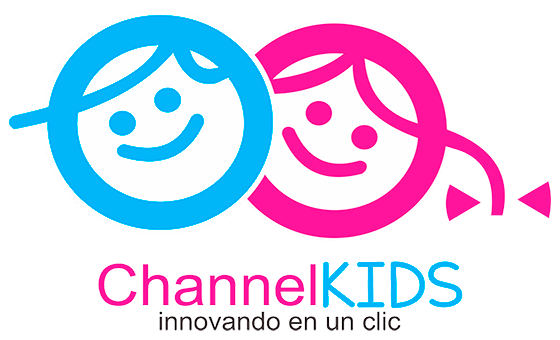 CHANNELKIDS.COMMATERIAMATERIAEspañolGRADO2º SEMANASemana 1ACTIVIDADESACTIVIDADESACTIVIDADESACTIVIDADESACTIVIDADESACTIVIDADESACTIVIDADESClase 1Escribir en el pintarrón las siguientes expresiones:¡Vamos rápido! se hace tarde.¡Vamos! Rápido se hace tarde.No, me gusta ir a la escuela.No me gusta ir a la escuela.Leerlas en voz alta, con la entonación adecuada y haciendo las pausas correspondientes. Posteriormente cuestionar a los niños sobre las diferencias en el significado.Explicar a los niños que los signos de puntuación pueden cambiar el sentido de lo que escribimos o leemos, por eso hay que usarlos con cuidado y poner atención cuando aparezcan en una lectura.Individualmente, resolver un ejercicio consistente en unir las frases con el significado correspondiente, dado por los signos de puntuación. L.T. pág. 61.Socializar su trabajo con los compañeros y explicar las respuestas.Dar más ejemplos a los niños y pedirles que expliquen el significado de cada frase, después escribirlas en el cuaderno. Por ejemplo: Vamos a comer, niños.Vamos a comer niños.Mi mamá dice, mi abuelita no sabe cocinar.Mi mamá, dice mi abuelita, no sabe cocinar.Escribir en el pintarrón las siguientes expresiones:¡Vamos rápido! se hace tarde.¡Vamos! Rápido se hace tarde.No, me gusta ir a la escuela.No me gusta ir a la escuela.Leerlas en voz alta, con la entonación adecuada y haciendo las pausas correspondientes. Posteriormente cuestionar a los niños sobre las diferencias en el significado.Explicar a los niños que los signos de puntuación pueden cambiar el sentido de lo que escribimos o leemos, por eso hay que usarlos con cuidado y poner atención cuando aparezcan en una lectura.Individualmente, resolver un ejercicio consistente en unir las frases con el significado correspondiente, dado por los signos de puntuación. L.T. pág. 61.Socializar su trabajo con los compañeros y explicar las respuestas.Dar más ejemplos a los niños y pedirles que expliquen el significado de cada frase, después escribirlas en el cuaderno. Por ejemplo: Vamos a comer, niños.Vamos a comer niños.Mi mamá dice, mi abuelita no sabe cocinar.Mi mamá, dice mi abuelita, no sabe cocinar.Escribir en el pintarrón las siguientes expresiones:¡Vamos rápido! se hace tarde.¡Vamos! Rápido se hace tarde.No, me gusta ir a la escuela.No me gusta ir a la escuela.Leerlas en voz alta, con la entonación adecuada y haciendo las pausas correspondientes. Posteriormente cuestionar a los niños sobre las diferencias en el significado.Explicar a los niños que los signos de puntuación pueden cambiar el sentido de lo que escribimos o leemos, por eso hay que usarlos con cuidado y poner atención cuando aparezcan en una lectura.Individualmente, resolver un ejercicio consistente en unir las frases con el significado correspondiente, dado por los signos de puntuación. L.T. pág. 61.Socializar su trabajo con los compañeros y explicar las respuestas.Dar más ejemplos a los niños y pedirles que expliquen el significado de cada frase, después escribirlas en el cuaderno. Por ejemplo: Vamos a comer, niños.Vamos a comer niños.Mi mamá dice, mi abuelita no sabe cocinar.Mi mamá, dice mi abuelita, no sabe cocinar.Escribir en el pintarrón las siguientes expresiones:¡Vamos rápido! se hace tarde.¡Vamos! Rápido se hace tarde.No, me gusta ir a la escuela.No me gusta ir a la escuela.Leerlas en voz alta, con la entonación adecuada y haciendo las pausas correspondientes. Posteriormente cuestionar a los niños sobre las diferencias en el significado.Explicar a los niños que los signos de puntuación pueden cambiar el sentido de lo que escribimos o leemos, por eso hay que usarlos con cuidado y poner atención cuando aparezcan en una lectura.Individualmente, resolver un ejercicio consistente en unir las frases con el significado correspondiente, dado por los signos de puntuación. L.T. pág. 61.Socializar su trabajo con los compañeros y explicar las respuestas.Dar más ejemplos a los niños y pedirles que expliquen el significado de cada frase, después escribirlas en el cuaderno. Por ejemplo: Vamos a comer, niños.Vamos a comer niños.Mi mamá dice, mi abuelita no sabe cocinar.Mi mamá, dice mi abuelita, no sabe cocinar.Escribir en el pintarrón las siguientes expresiones:¡Vamos rápido! se hace tarde.¡Vamos! Rápido se hace tarde.No, me gusta ir a la escuela.No me gusta ir a la escuela.Leerlas en voz alta, con la entonación adecuada y haciendo las pausas correspondientes. Posteriormente cuestionar a los niños sobre las diferencias en el significado.Explicar a los niños que los signos de puntuación pueden cambiar el sentido de lo que escribimos o leemos, por eso hay que usarlos con cuidado y poner atención cuando aparezcan en una lectura.Individualmente, resolver un ejercicio consistente en unir las frases con el significado correspondiente, dado por los signos de puntuación. L.T. pág. 61.Socializar su trabajo con los compañeros y explicar las respuestas.Dar más ejemplos a los niños y pedirles que expliquen el significado de cada frase, después escribirlas en el cuaderno. Por ejemplo: Vamos a comer, niños.Vamos a comer niños.Mi mamá dice, mi abuelita no sabe cocinar.Mi mamá, dice mi abuelita, no sabe cocinar.Escribir en el pintarrón las siguientes expresiones:¡Vamos rápido! se hace tarde.¡Vamos! Rápido se hace tarde.No, me gusta ir a la escuela.No me gusta ir a la escuela.Leerlas en voz alta, con la entonación adecuada y haciendo las pausas correspondientes. Posteriormente cuestionar a los niños sobre las diferencias en el significado.Explicar a los niños que los signos de puntuación pueden cambiar el sentido de lo que escribimos o leemos, por eso hay que usarlos con cuidado y poner atención cuando aparezcan en una lectura.Individualmente, resolver un ejercicio consistente en unir las frases con el significado correspondiente, dado por los signos de puntuación. L.T. pág. 61.Socializar su trabajo con los compañeros y explicar las respuestas.Dar más ejemplos a los niños y pedirles que expliquen el significado de cada frase, después escribirlas en el cuaderno. Por ejemplo: Vamos a comer, niños.Vamos a comer niños.Mi mamá dice, mi abuelita no sabe cocinar.Mi mamá, dice mi abuelita, no sabe cocinar.Clase 2Analizar los materiales de la biblioteca, seleccionar los títulos que más les gusten y hacer una lista de ellos.Elegir libros para leer en los próximos días, en voz alta, frente a sus compañeros y frente a niños de primero, con el objetivo de invitarlos a leer.Colectivamente, elaborar un formato para registrar y planificar sus próximas lecturas. Pueden basarse en el modelo de la página 62 del libro de texto. Deberán escribirlo en el cuaderno o trazarlo en una hoja blanca.Comenzar a registrar los lectores, títulos y fechas de lectura.Comentar para qué sirve planificar lo que van a leer.Informar que, en los próximos días, los materiales seleccionados serán compartidos con sus compañeros de primer grado, con el objetivo de inculcarles el gusto por leer.Analizar los materiales de la biblioteca, seleccionar los títulos que más les gusten y hacer una lista de ellos.Elegir libros para leer en los próximos días, en voz alta, frente a sus compañeros y frente a niños de primero, con el objetivo de invitarlos a leer.Colectivamente, elaborar un formato para registrar y planificar sus próximas lecturas. Pueden basarse en el modelo de la página 62 del libro de texto. Deberán escribirlo en el cuaderno o trazarlo en una hoja blanca.Comenzar a registrar los lectores, títulos y fechas de lectura.Comentar para qué sirve planificar lo que van a leer.Informar que, en los próximos días, los materiales seleccionados serán compartidos con sus compañeros de primer grado, con el objetivo de inculcarles el gusto por leer.Analizar los materiales de la biblioteca, seleccionar los títulos que más les gusten y hacer una lista de ellos.Elegir libros para leer en los próximos días, en voz alta, frente a sus compañeros y frente a niños de primero, con el objetivo de invitarlos a leer.Colectivamente, elaborar un formato para registrar y planificar sus próximas lecturas. Pueden basarse en el modelo de la página 62 del libro de texto. Deberán escribirlo en el cuaderno o trazarlo en una hoja blanca.Comenzar a registrar los lectores, títulos y fechas de lectura.Comentar para qué sirve planificar lo que van a leer.Informar que, en los próximos días, los materiales seleccionados serán compartidos con sus compañeros de primer grado, con el objetivo de inculcarles el gusto por leer.Analizar los materiales de la biblioteca, seleccionar los títulos que más les gusten y hacer una lista de ellos.Elegir libros para leer en los próximos días, en voz alta, frente a sus compañeros y frente a niños de primero, con el objetivo de invitarlos a leer.Colectivamente, elaborar un formato para registrar y planificar sus próximas lecturas. Pueden basarse en el modelo de la página 62 del libro de texto. Deberán escribirlo en el cuaderno o trazarlo en una hoja blanca.Comenzar a registrar los lectores, títulos y fechas de lectura.Comentar para qué sirve planificar lo que van a leer.Informar que, en los próximos días, los materiales seleccionados serán compartidos con sus compañeros de primer grado, con el objetivo de inculcarles el gusto por leer.Analizar los materiales de la biblioteca, seleccionar los títulos que más les gusten y hacer una lista de ellos.Elegir libros para leer en los próximos días, en voz alta, frente a sus compañeros y frente a niños de primero, con el objetivo de invitarlos a leer.Colectivamente, elaborar un formato para registrar y planificar sus próximas lecturas. Pueden basarse en el modelo de la página 62 del libro de texto. Deberán escribirlo en el cuaderno o trazarlo en una hoja blanca.Comenzar a registrar los lectores, títulos y fechas de lectura.Comentar para qué sirve planificar lo que van a leer.Informar que, en los próximos días, los materiales seleccionados serán compartidos con sus compañeros de primer grado, con el objetivo de inculcarles el gusto por leer.Analizar los materiales de la biblioteca, seleccionar los títulos que más les gusten y hacer una lista de ellos.Elegir libros para leer en los próximos días, en voz alta, frente a sus compañeros y frente a niños de primero, con el objetivo de invitarlos a leer.Colectivamente, elaborar un formato para registrar y planificar sus próximas lecturas. Pueden basarse en el modelo de la página 62 del libro de texto. Deberán escribirlo en el cuaderno o trazarlo en una hoja blanca.Comenzar a registrar los lectores, títulos y fechas de lectura.Comentar para qué sirve planificar lo que van a leer.Informar que, en los próximos días, los materiales seleccionados serán compartidos con sus compañeros de primer grado, con el objetivo de inculcarles el gusto por leer.Clase 3Presentar a los niños un libro de los que ellos seleccionaron con anterioridad e informarles que les hará una lectura en voz alta. Pedirles que mencionen por qué lo seleccionaron, quién es el autor, de qué trata, si tiene ilustraciones, etc.Realizar la lectura en voz alta, con la entonación y ritmo adecuados, haciendo pausas estratégicas para que los niños realicen predicciones e inferencias.Entablar el diálogo dando respuesta a las preguntas de la página 63 del libro de texto.Opinar respecto a si el texto le podría interesar a un alumno de primero y por qué.Dibujar la parte que más les llamó la atención del texto. L.T. pág. 63.Identificar en el formato de lectura, quién será el próximo compañero en leer en voz alta y darle sugerencias para que lo haga de forma adecuada.Presentar a los niños un libro de los que ellos seleccionaron con anterioridad e informarles que les hará una lectura en voz alta. Pedirles que mencionen por qué lo seleccionaron, quién es el autor, de qué trata, si tiene ilustraciones, etc.Realizar la lectura en voz alta, con la entonación y ritmo adecuados, haciendo pausas estratégicas para que los niños realicen predicciones e inferencias.Entablar el diálogo dando respuesta a las preguntas de la página 63 del libro de texto.Opinar respecto a si el texto le podría interesar a un alumno de primero y por qué.Dibujar la parte que más les llamó la atención del texto. L.T. pág. 63.Identificar en el formato de lectura, quién será el próximo compañero en leer en voz alta y darle sugerencias para que lo haga de forma adecuada.Presentar a los niños un libro de los que ellos seleccionaron con anterioridad e informarles que les hará una lectura en voz alta. Pedirles que mencionen por qué lo seleccionaron, quién es el autor, de qué trata, si tiene ilustraciones, etc.Realizar la lectura en voz alta, con la entonación y ritmo adecuados, haciendo pausas estratégicas para que los niños realicen predicciones e inferencias.Entablar el diálogo dando respuesta a las preguntas de la página 63 del libro de texto.Opinar respecto a si el texto le podría interesar a un alumno de primero y por qué.Dibujar la parte que más les llamó la atención del texto. L.T. pág. 63.Identificar en el formato de lectura, quién será el próximo compañero en leer en voz alta y darle sugerencias para que lo haga de forma adecuada.Presentar a los niños un libro de los que ellos seleccionaron con anterioridad e informarles que les hará una lectura en voz alta. Pedirles que mencionen por qué lo seleccionaron, quién es el autor, de qué trata, si tiene ilustraciones, etc.Realizar la lectura en voz alta, con la entonación y ritmo adecuados, haciendo pausas estratégicas para que los niños realicen predicciones e inferencias.Entablar el diálogo dando respuesta a las preguntas de la página 63 del libro de texto.Opinar respecto a si el texto le podría interesar a un alumno de primero y por qué.Dibujar la parte que más les llamó la atención del texto. L.T. pág. 63.Identificar en el formato de lectura, quién será el próximo compañero en leer en voz alta y darle sugerencias para que lo haga de forma adecuada.Presentar a los niños un libro de los que ellos seleccionaron con anterioridad e informarles que les hará una lectura en voz alta. Pedirles que mencionen por qué lo seleccionaron, quién es el autor, de qué trata, si tiene ilustraciones, etc.Realizar la lectura en voz alta, con la entonación y ritmo adecuados, haciendo pausas estratégicas para que los niños realicen predicciones e inferencias.Entablar el diálogo dando respuesta a las preguntas de la página 63 del libro de texto.Opinar respecto a si el texto le podría interesar a un alumno de primero y por qué.Dibujar la parte que más les llamó la atención del texto. L.T. pág. 63.Identificar en el formato de lectura, quién será el próximo compañero en leer en voz alta y darle sugerencias para que lo haga de forma adecuada.Presentar a los niños un libro de los que ellos seleccionaron con anterioridad e informarles que les hará una lectura en voz alta. Pedirles que mencionen por qué lo seleccionaron, quién es el autor, de qué trata, si tiene ilustraciones, etc.Realizar la lectura en voz alta, con la entonación y ritmo adecuados, haciendo pausas estratégicas para que los niños realicen predicciones e inferencias.Entablar el diálogo dando respuesta a las preguntas de la página 63 del libro de texto.Opinar respecto a si el texto le podría interesar a un alumno de primero y por qué.Dibujar la parte que más les llamó la atención del texto. L.T. pág. 63.Identificar en el formato de lectura, quién será el próximo compañero en leer en voz alta y darle sugerencias para que lo haga de forma adecuada.Clase 4Organizar el espacio donde se llevará a cabo la lectura del día.Hacer comentarios sobre las frases que les dirán a los niños de primero para invitarlos a leer y escribirlas en el espacio correspondiente. L.T. pág. 64.Pedir al alumno que la realizará que presente el libro y diga de qué trata.Escuchar la lectura en voz alta que realizará el compañero, posteriormente entablar el diálogo con el tema de la lectura.Opinar sobre la intervención del niño que leyó y dar sugerencias para mejorar.*Esta actividad debe realizarse durante los siguientes días para conocer más materiales de lectura.Organizar el espacio donde se llevará a cabo la lectura del día.Hacer comentarios sobre las frases que les dirán a los niños de primero para invitarlos a leer y escribirlas en el espacio correspondiente. L.T. pág. 64.Pedir al alumno que la realizará que presente el libro y diga de qué trata.Escuchar la lectura en voz alta que realizará el compañero, posteriormente entablar el diálogo con el tema de la lectura.Opinar sobre la intervención del niño que leyó y dar sugerencias para mejorar.*Esta actividad debe realizarse durante los siguientes días para conocer más materiales de lectura.Organizar el espacio donde se llevará a cabo la lectura del día.Hacer comentarios sobre las frases que les dirán a los niños de primero para invitarlos a leer y escribirlas en el espacio correspondiente. L.T. pág. 64.Pedir al alumno que la realizará que presente el libro y diga de qué trata.Escuchar la lectura en voz alta que realizará el compañero, posteriormente entablar el diálogo con el tema de la lectura.Opinar sobre la intervención del niño que leyó y dar sugerencias para mejorar.*Esta actividad debe realizarse durante los siguientes días para conocer más materiales de lectura.Organizar el espacio donde se llevará a cabo la lectura del día.Hacer comentarios sobre las frases que les dirán a los niños de primero para invitarlos a leer y escribirlas en el espacio correspondiente. L.T. pág. 64.Pedir al alumno que la realizará que presente el libro y diga de qué trata.Escuchar la lectura en voz alta que realizará el compañero, posteriormente entablar el diálogo con el tema de la lectura.Opinar sobre la intervención del niño que leyó y dar sugerencias para mejorar.*Esta actividad debe realizarse durante los siguientes días para conocer más materiales de lectura.Organizar el espacio donde se llevará a cabo la lectura del día.Hacer comentarios sobre las frases que les dirán a los niños de primero para invitarlos a leer y escribirlas en el espacio correspondiente. L.T. pág. 64.Pedir al alumno que la realizará que presente el libro y diga de qué trata.Escuchar la lectura en voz alta que realizará el compañero, posteriormente entablar el diálogo con el tema de la lectura.Opinar sobre la intervención del niño que leyó y dar sugerencias para mejorar.*Esta actividad debe realizarse durante los siguientes días para conocer más materiales de lectura.Organizar el espacio donde se llevará a cabo la lectura del día.Hacer comentarios sobre las frases que les dirán a los niños de primero para invitarlos a leer y escribirlas en el espacio correspondiente. L.T. pág. 64.Pedir al alumno que la realizará que presente el libro y diga de qué trata.Escuchar la lectura en voz alta que realizará el compañero, posteriormente entablar el diálogo con el tema de la lectura.Opinar sobre la intervención del niño que leyó y dar sugerencias para mejorar.*Esta actividad debe realizarse durante los siguientes días para conocer más materiales de lectura.Clase 5 Solicitar a dos niños voluntarios que lean las coplas de la página 65 del libro de texto.Subrayar las palabras que cambiaron y explicar cómo se modificó el sentido.Organizar a los niños en equipo para que ellos también realicen un ejercicio de modificación de coplas populares. Proporcionar algunos ejemplos de versos o indicarles que lo hagan con una rima de su elección, de las trabajadas con anterioridad. Socializar con el grupo las coplas modificadas.Solicitar a dos niños voluntarios que lean las coplas de la página 65 del libro de texto.Subrayar las palabras que cambiaron y explicar cómo se modificó el sentido.Organizar a los niños en equipo para que ellos también realicen un ejercicio de modificación de coplas populares. Proporcionar algunos ejemplos de versos o indicarles que lo hagan con una rima de su elección, de las trabajadas con anterioridad. Socializar con el grupo las coplas modificadas.Solicitar a dos niños voluntarios que lean las coplas de la página 65 del libro de texto.Subrayar las palabras que cambiaron y explicar cómo se modificó el sentido.Organizar a los niños en equipo para que ellos también realicen un ejercicio de modificación de coplas populares. Proporcionar algunos ejemplos de versos o indicarles que lo hagan con una rima de su elección, de las trabajadas con anterioridad. Socializar con el grupo las coplas modificadas.Solicitar a dos niños voluntarios que lean las coplas de la página 65 del libro de texto.Subrayar las palabras que cambiaron y explicar cómo se modificó el sentido.Organizar a los niños en equipo para que ellos también realicen un ejercicio de modificación de coplas populares. Proporcionar algunos ejemplos de versos o indicarles que lo hagan con una rima de su elección, de las trabajadas con anterioridad. Socializar con el grupo las coplas modificadas.Solicitar a dos niños voluntarios que lean las coplas de la página 65 del libro de texto.Subrayar las palabras que cambiaron y explicar cómo se modificó el sentido.Organizar a los niños en equipo para que ellos también realicen un ejercicio de modificación de coplas populares. Proporcionar algunos ejemplos de versos o indicarles que lo hagan con una rima de su elección, de las trabajadas con anterioridad. Socializar con el grupo las coplas modificadas.Solicitar a dos niños voluntarios que lean las coplas de la página 65 del libro de texto.Subrayar las palabras que cambiaron y explicar cómo se modificó el sentido.Organizar a los niños en equipo para que ellos también realicen un ejercicio de modificación de coplas populares. Proporcionar algunos ejemplos de versos o indicarles que lo hagan con una rima de su elección, de las trabajadas con anterioridad. Socializar con el grupo las coplas modificadas.MATERIAMATERIAEspañolGRADO2º SEMANASemana 2ACTIVIDADESACTIVIDADESACTIVIDADESACTIVIDADESACTIVIDADESACTIVIDADESACTIVIDADESClase 1Hacer un dictado de palabras que tengan algunas similitudes. Indicar que pongan atención para escribirlas correctamente.Ilustrar cada palabra para definir su significado.En parejas, resolver la actividad de la página 66 del libro de texto, eligiendo la frase que mejor complete la oración.Comentar los diferentes significados de las frases presentadas e identificar las diferencias en su escritura.Resolver el siguiente ejercicio consistente en identificar las palabras que suenan igual en los enunciados:Habría menos basura si reutilizáramos los objetos.El conserje abría la puerta de la escuela.Mi prima se va a casar el siguiente mes.Mi tío se fue a cazar venados. Mañana vienes a mi casa.Ella heredó todos los bienes de su padre.Socializar su trabajo y hacer comentarios sobre los diferentes significados de cada palabra.Hacer un dictado de palabras que tengan algunas similitudes. Indicar que pongan atención para escribirlas correctamente.Ilustrar cada palabra para definir su significado.En parejas, resolver la actividad de la página 66 del libro de texto, eligiendo la frase que mejor complete la oración.Comentar los diferentes significados de las frases presentadas e identificar las diferencias en su escritura.Resolver el siguiente ejercicio consistente en identificar las palabras que suenan igual en los enunciados:Habría menos basura si reutilizáramos los objetos.El conserje abría la puerta de la escuela.Mi prima se va a casar el siguiente mes.Mi tío se fue a cazar venados. Mañana vienes a mi casa.Ella heredó todos los bienes de su padre.Socializar su trabajo y hacer comentarios sobre los diferentes significados de cada palabra.Hacer un dictado de palabras que tengan algunas similitudes. Indicar que pongan atención para escribirlas correctamente.Ilustrar cada palabra para definir su significado.En parejas, resolver la actividad de la página 66 del libro de texto, eligiendo la frase que mejor complete la oración.Comentar los diferentes significados de las frases presentadas e identificar las diferencias en su escritura.Resolver el siguiente ejercicio consistente en identificar las palabras que suenan igual en los enunciados:Habría menos basura si reutilizáramos los objetos.El conserje abría la puerta de la escuela.Mi prima se va a casar el siguiente mes.Mi tío se fue a cazar venados. Mañana vienes a mi casa.Ella heredó todos los bienes de su padre.Socializar su trabajo y hacer comentarios sobre los diferentes significados de cada palabra.Hacer un dictado de palabras que tengan algunas similitudes. Indicar que pongan atención para escribirlas correctamente.Ilustrar cada palabra para definir su significado.En parejas, resolver la actividad de la página 66 del libro de texto, eligiendo la frase que mejor complete la oración.Comentar los diferentes significados de las frases presentadas e identificar las diferencias en su escritura.Resolver el siguiente ejercicio consistente en identificar las palabras que suenan igual en los enunciados:Habría menos basura si reutilizáramos los objetos.El conserje abría la puerta de la escuela.Mi prima se va a casar el siguiente mes.Mi tío se fue a cazar venados. Mañana vienes a mi casa.Ella heredó todos los bienes de su padre.Socializar su trabajo y hacer comentarios sobre los diferentes significados de cada palabra.Hacer un dictado de palabras que tengan algunas similitudes. Indicar que pongan atención para escribirlas correctamente.Ilustrar cada palabra para definir su significado.En parejas, resolver la actividad de la página 66 del libro de texto, eligiendo la frase que mejor complete la oración.Comentar los diferentes significados de las frases presentadas e identificar las diferencias en su escritura.Resolver el siguiente ejercicio consistente en identificar las palabras que suenan igual en los enunciados:Habría menos basura si reutilizáramos los objetos.El conserje abría la puerta de la escuela.Mi prima se va a casar el siguiente mes.Mi tío se fue a cazar venados. Mañana vienes a mi casa.Ella heredó todos los bienes de su padre.Socializar su trabajo y hacer comentarios sobre los diferentes significados de cada palabra.Hacer un dictado de palabras que tengan algunas similitudes. Indicar que pongan atención para escribirlas correctamente.Ilustrar cada palabra para definir su significado.En parejas, resolver la actividad de la página 66 del libro de texto, eligiendo la frase que mejor complete la oración.Comentar los diferentes significados de las frases presentadas e identificar las diferencias en su escritura.Resolver el siguiente ejercicio consistente en identificar las palabras que suenan igual en los enunciados:Habría menos basura si reutilizáramos los objetos.El conserje abría la puerta de la escuela.Mi prima se va a casar el siguiente mes.Mi tío se fue a cazar venados. Mañana vienes a mi casa.Ella heredó todos los bienes de su padre.Socializar su trabajo y hacer comentarios sobre los diferentes significados de cada palabra.Clase 2Organizados en equipos, revisar los títulos de la biblioteca que habían anotado como sus preferidos. De ellos, seleccionar uno para escribir una recomendación.Explicar por escrito las razones por las que lo recomendarían a un niño de primero. Pueden seguir el formato de la página 67 del libro de texto o utilizar sus propios criterios.Socializar la actividad con el maestro y los compañeros para escuchar sugerencias y hacer modificaciones en la redacción.Organizados en equipos, revisar los títulos de la biblioteca que habían anotado como sus preferidos. De ellos, seleccionar uno para escribir una recomendación.Explicar por escrito las razones por las que lo recomendarían a un niño de primero. Pueden seguir el formato de la página 67 del libro de texto o utilizar sus propios criterios.Socializar la actividad con el maestro y los compañeros para escuchar sugerencias y hacer modificaciones en la redacción.Organizados en equipos, revisar los títulos de la biblioteca que habían anotado como sus preferidos. De ellos, seleccionar uno para escribir una recomendación.Explicar por escrito las razones por las que lo recomendarían a un niño de primero. Pueden seguir el formato de la página 67 del libro de texto o utilizar sus propios criterios.Socializar la actividad con el maestro y los compañeros para escuchar sugerencias y hacer modificaciones en la redacción.Organizados en equipos, revisar los títulos de la biblioteca que habían anotado como sus preferidos. De ellos, seleccionar uno para escribir una recomendación.Explicar por escrito las razones por las que lo recomendarían a un niño de primero. Pueden seguir el formato de la página 67 del libro de texto o utilizar sus propios criterios.Socializar la actividad con el maestro y los compañeros para escuchar sugerencias y hacer modificaciones en la redacción.Organizados en equipos, revisar los títulos de la biblioteca que habían anotado como sus preferidos. De ellos, seleccionar uno para escribir una recomendación.Explicar por escrito las razones por las que lo recomendarían a un niño de primero. Pueden seguir el formato de la página 67 del libro de texto o utilizar sus propios criterios.Socializar la actividad con el maestro y los compañeros para escuchar sugerencias y hacer modificaciones en la redacción.Organizados en equipos, revisar los títulos de la biblioteca que habían anotado como sus preferidos. De ellos, seleccionar uno para escribir una recomendación.Explicar por escrito las razones por las que lo recomendarían a un niño de primero. Pueden seguir el formato de la página 67 del libro de texto o utilizar sus propios criterios.Socializar la actividad con el maestro y los compañeros para escuchar sugerencias y hacer modificaciones en la redacción.Clase 3Presentar a los niños ejemplos de recomendaciones de libros. Identificar qué información presentan y cómo es el lenguaje que utilizan. Puntualizar que deben incluir frases que motiven a la otra persona a leerlo. Por ejemplo:“Les recomendamos con entusiasmo este libro porque…”“Les aseguro que será de su agrado…”“Es muy emocionante porque…”En el libro que recomendarán, identificar las partes más emocionantes y tomar nota de ellas, para que no se olviden de incluirlas cuando redacten la recomendación.En su cuaderno, escribir frases que puedan motivar a los niños a leer el libro.Socializar las frases escritas y escribir también algunas de las que escucharon con sus compañeros.Presentar a los niños ejemplos de recomendaciones de libros. Identificar qué información presentan y cómo es el lenguaje que utilizan. Puntualizar que deben incluir frases que motiven a la otra persona a leerlo. Por ejemplo:“Les recomendamos con entusiasmo este libro porque…”“Les aseguro que será de su agrado…”“Es muy emocionante porque…”En el libro que recomendarán, identificar las partes más emocionantes y tomar nota de ellas, para que no se olviden de incluirlas cuando redacten la recomendación.En su cuaderno, escribir frases que puedan motivar a los niños a leer el libro.Socializar las frases escritas y escribir también algunas de las que escucharon con sus compañeros.Presentar a los niños ejemplos de recomendaciones de libros. Identificar qué información presentan y cómo es el lenguaje que utilizan. Puntualizar que deben incluir frases que motiven a la otra persona a leerlo. Por ejemplo:“Les recomendamos con entusiasmo este libro porque…”“Les aseguro que será de su agrado…”“Es muy emocionante porque…”En el libro que recomendarán, identificar las partes más emocionantes y tomar nota de ellas, para que no se olviden de incluirlas cuando redacten la recomendación.En su cuaderno, escribir frases que puedan motivar a los niños a leer el libro.Socializar las frases escritas y escribir también algunas de las que escucharon con sus compañeros.Presentar a los niños ejemplos de recomendaciones de libros. Identificar qué información presentan y cómo es el lenguaje que utilizan. Puntualizar que deben incluir frases que motiven a la otra persona a leerlo. Por ejemplo:“Les recomendamos con entusiasmo este libro porque…”“Les aseguro que será de su agrado…”“Es muy emocionante porque…”En el libro que recomendarán, identificar las partes más emocionantes y tomar nota de ellas, para que no se olviden de incluirlas cuando redacten la recomendación.En su cuaderno, escribir frases que puedan motivar a los niños a leer el libro.Socializar las frases escritas y escribir también algunas de las que escucharon con sus compañeros.Presentar a los niños ejemplos de recomendaciones de libros. Identificar qué información presentan y cómo es el lenguaje que utilizan. Puntualizar que deben incluir frases que motiven a la otra persona a leerlo. Por ejemplo:“Les recomendamos con entusiasmo este libro porque…”“Les aseguro que será de su agrado…”“Es muy emocionante porque…”En el libro que recomendarán, identificar las partes más emocionantes y tomar nota de ellas, para que no se olviden de incluirlas cuando redacten la recomendación.En su cuaderno, escribir frases que puedan motivar a los niños a leer el libro.Socializar las frases escritas y escribir también algunas de las que escucharon con sus compañeros.Presentar a los niños ejemplos de recomendaciones de libros. Identificar qué información presentan y cómo es el lenguaje que utilizan. Puntualizar que deben incluir frases que motiven a la otra persona a leerlo. Por ejemplo:“Les recomendamos con entusiasmo este libro porque…”“Les aseguro que será de su agrado…”“Es muy emocionante porque…”En el libro que recomendarán, identificar las partes más emocionantes y tomar nota de ellas, para que no se olviden de incluirlas cuando redacten la recomendación.En su cuaderno, escribir frases que puedan motivar a los niños a leer el libro.Socializar las frases escritas y escribir también algunas de las que escucharon con sus compañeros.Clase 4Leer ejemplos de recomendaciones de libros e identificar durante la lectura cada uno de los elementos definidos con anterioridad. Por ejemplo:Las mil yuna noches es un libro que les recomendamos sabiendo que les gustará divertirse con las aventuras de sus personajes. Cada noche, Sherezada le cuenta al rey historias maravillosas donde aparecen monstruos, tierras lejanas, creaturas mágicas y valientes marinos. No pierdan la oportunidad de leerlo y maravillarse como lo hicimos nosotros.Leer la recomendación que aparece en la página 68 del libro de texto y compararla con la que leyó el docente identificando elementos en común. Después comentar dónde se cuenta de qué trata la historia, por qué no se cuenta completa y cómo se invita a los niños a leer el texto.Con todas estas ideas, escribir una primera versión de la recomendación del libro elegido. L.T. pág. 68.Identificar en la recomendación escrita los elementos que debe contener. Si no los tiene, hacer las correcciones correspondientes.Leer ejemplos de recomendaciones de libros e identificar durante la lectura cada uno de los elementos definidos con anterioridad. Por ejemplo:Las mil yuna noches es un libro que les recomendamos sabiendo que les gustará divertirse con las aventuras de sus personajes. Cada noche, Sherezada le cuenta al rey historias maravillosas donde aparecen monstruos, tierras lejanas, creaturas mágicas y valientes marinos. No pierdan la oportunidad de leerlo y maravillarse como lo hicimos nosotros.Leer la recomendación que aparece en la página 68 del libro de texto y compararla con la que leyó el docente identificando elementos en común. Después comentar dónde se cuenta de qué trata la historia, por qué no se cuenta completa y cómo se invita a los niños a leer el texto.Con todas estas ideas, escribir una primera versión de la recomendación del libro elegido. L.T. pág. 68.Identificar en la recomendación escrita los elementos que debe contener. Si no los tiene, hacer las correcciones correspondientes.Leer ejemplos de recomendaciones de libros e identificar durante la lectura cada uno de los elementos definidos con anterioridad. Por ejemplo:Las mil yuna noches es un libro que les recomendamos sabiendo que les gustará divertirse con las aventuras de sus personajes. Cada noche, Sherezada le cuenta al rey historias maravillosas donde aparecen monstruos, tierras lejanas, creaturas mágicas y valientes marinos. No pierdan la oportunidad de leerlo y maravillarse como lo hicimos nosotros.Leer la recomendación que aparece en la página 68 del libro de texto y compararla con la que leyó el docente identificando elementos en común. Después comentar dónde se cuenta de qué trata la historia, por qué no se cuenta completa y cómo se invita a los niños a leer el texto.Con todas estas ideas, escribir una primera versión de la recomendación del libro elegido. L.T. pág. 68.Identificar en la recomendación escrita los elementos que debe contener. Si no los tiene, hacer las correcciones correspondientes.Leer ejemplos de recomendaciones de libros e identificar durante la lectura cada uno de los elementos definidos con anterioridad. Por ejemplo:Las mil yuna noches es un libro que les recomendamos sabiendo que les gustará divertirse con las aventuras de sus personajes. Cada noche, Sherezada le cuenta al rey historias maravillosas donde aparecen monstruos, tierras lejanas, creaturas mágicas y valientes marinos. No pierdan la oportunidad de leerlo y maravillarse como lo hicimos nosotros.Leer la recomendación que aparece en la página 68 del libro de texto y compararla con la que leyó el docente identificando elementos en común. Después comentar dónde se cuenta de qué trata la historia, por qué no se cuenta completa y cómo se invita a los niños a leer el texto.Con todas estas ideas, escribir una primera versión de la recomendación del libro elegido. L.T. pág. 68.Identificar en la recomendación escrita los elementos que debe contener. Si no los tiene, hacer las correcciones correspondientes.Leer ejemplos de recomendaciones de libros e identificar durante la lectura cada uno de los elementos definidos con anterioridad. Por ejemplo:Las mil yuna noches es un libro que les recomendamos sabiendo que les gustará divertirse con las aventuras de sus personajes. Cada noche, Sherezada le cuenta al rey historias maravillosas donde aparecen monstruos, tierras lejanas, creaturas mágicas y valientes marinos. No pierdan la oportunidad de leerlo y maravillarse como lo hicimos nosotros.Leer la recomendación que aparece en la página 68 del libro de texto y compararla con la que leyó el docente identificando elementos en común. Después comentar dónde se cuenta de qué trata la historia, por qué no se cuenta completa y cómo se invita a los niños a leer el texto.Con todas estas ideas, escribir una primera versión de la recomendación del libro elegido. L.T. pág. 68.Identificar en la recomendación escrita los elementos que debe contener. Si no los tiene, hacer las correcciones correspondientes.Leer ejemplos de recomendaciones de libros e identificar durante la lectura cada uno de los elementos definidos con anterioridad. Por ejemplo:Las mil yuna noches es un libro que les recomendamos sabiendo que les gustará divertirse con las aventuras de sus personajes. Cada noche, Sherezada le cuenta al rey historias maravillosas donde aparecen monstruos, tierras lejanas, creaturas mágicas y valientes marinos. No pierdan la oportunidad de leerlo y maravillarse como lo hicimos nosotros.Leer la recomendación que aparece en la página 68 del libro de texto y compararla con la que leyó el docente identificando elementos en común. Después comentar dónde se cuenta de qué trata la historia, por qué no se cuenta completa y cómo se invita a los niños a leer el texto.Con todas estas ideas, escribir una primera versión de la recomendación del libro elegido. L.T. pág. 68.Identificar en la recomendación escrita los elementos que debe contener. Si no los tiene, hacer las correcciones correspondientes.Clase 5 Presentar a los niños el título “El libro de la selva”, del autor RudyardKipling y pedir que lo busquen en su libro de lecturas utilizando el índice. (Puede ser cualquier otro cuento seleccionado por el docente).Preguntarles si lo conocen y dónde han escuchado de él.Pedir que observen las imágenes e infiera de qué va a tratar el texto leído.Leer el texto en voz alta mientras los niños siguen la lectura, en determinados momentos pedir a algunos alumnos que continúen leyendo para la clase.Hacer pausas en lugares estratégicos para que realicen predicciones e inferencias.Comentar cómo empieza el texto, qué pasa después y como termina. Posteriormente escribir un final diferente. L.T. pág. 89.Realizar un dibujo alusivo a la historia y anotarlo en la sección de “Mis lecturas favoritas”.Presentar a los niños el título “El libro de la selva”, del autor RudyardKipling y pedir que lo busquen en su libro de lecturas utilizando el índice. (Puede ser cualquier otro cuento seleccionado por el docente).Preguntarles si lo conocen y dónde han escuchado de él.Pedir que observen las imágenes e infiera de qué va a tratar el texto leído.Leer el texto en voz alta mientras los niños siguen la lectura, en determinados momentos pedir a algunos alumnos que continúen leyendo para la clase.Hacer pausas en lugares estratégicos para que realicen predicciones e inferencias.Comentar cómo empieza el texto, qué pasa después y como termina. Posteriormente escribir un final diferente. L.T. pág. 89.Realizar un dibujo alusivo a la historia y anotarlo en la sección de “Mis lecturas favoritas”.Presentar a los niños el título “El libro de la selva”, del autor RudyardKipling y pedir que lo busquen en su libro de lecturas utilizando el índice. (Puede ser cualquier otro cuento seleccionado por el docente).Preguntarles si lo conocen y dónde han escuchado de él.Pedir que observen las imágenes e infiera de qué va a tratar el texto leído.Leer el texto en voz alta mientras los niños siguen la lectura, en determinados momentos pedir a algunos alumnos que continúen leyendo para la clase.Hacer pausas en lugares estratégicos para que realicen predicciones e inferencias.Comentar cómo empieza el texto, qué pasa después y como termina. Posteriormente escribir un final diferente. L.T. pág. 89.Realizar un dibujo alusivo a la historia y anotarlo en la sección de “Mis lecturas favoritas”.Presentar a los niños el título “El libro de la selva”, del autor RudyardKipling y pedir que lo busquen en su libro de lecturas utilizando el índice. (Puede ser cualquier otro cuento seleccionado por el docente).Preguntarles si lo conocen y dónde han escuchado de él.Pedir que observen las imágenes e infiera de qué va a tratar el texto leído.Leer el texto en voz alta mientras los niños siguen la lectura, en determinados momentos pedir a algunos alumnos que continúen leyendo para la clase.Hacer pausas en lugares estratégicos para que realicen predicciones e inferencias.Comentar cómo empieza el texto, qué pasa después y como termina. Posteriormente escribir un final diferente. L.T. pág. 89.Realizar un dibujo alusivo a la historia y anotarlo en la sección de “Mis lecturas favoritas”.Presentar a los niños el título “El libro de la selva”, del autor RudyardKipling y pedir que lo busquen en su libro de lecturas utilizando el índice. (Puede ser cualquier otro cuento seleccionado por el docente).Preguntarles si lo conocen y dónde han escuchado de él.Pedir que observen las imágenes e infiera de qué va a tratar el texto leído.Leer el texto en voz alta mientras los niños siguen la lectura, en determinados momentos pedir a algunos alumnos que continúen leyendo para la clase.Hacer pausas en lugares estratégicos para que realicen predicciones e inferencias.Comentar cómo empieza el texto, qué pasa después y como termina. Posteriormente escribir un final diferente. L.T. pág. 89.Realizar un dibujo alusivo a la historia y anotarlo en la sección de “Mis lecturas favoritas”.Presentar a los niños el título “El libro de la selva”, del autor RudyardKipling y pedir que lo busquen en su libro de lecturas utilizando el índice. (Puede ser cualquier otro cuento seleccionado por el docente).Preguntarles si lo conocen y dónde han escuchado de él.Pedir que observen las imágenes e infiera de qué va a tratar el texto leído.Leer el texto en voz alta mientras los niños siguen la lectura, en determinados momentos pedir a algunos alumnos que continúen leyendo para la clase.Hacer pausas en lugares estratégicos para que realicen predicciones e inferencias.Comentar cómo empieza el texto, qué pasa después y como termina. Posteriormente escribir un final diferente. L.T. pág. 89.Realizar un dibujo alusivo a la historia y anotarlo en la sección de “Mis lecturas favoritas”.MATERIAMATERIAEspañolGRADO2º SEMANASemana 3ACTIVIDADESACTIVIDADESACTIVIDADESACTIVIDADESACTIVIDADESACTIVIDADESACTIVIDADESClase 1Organizar a los niños en equipos para jugar al memorama 2. Fíjate bien en las letras, utilizando las tarjetas de todos para que sea más emocionante. Deberán asociar las imágenes con las palabras. L.T. pág. 69.Leer en voz alta las palabras del memorama y hacer comentarios sobre su significado.Dar la consigna de ordenarlas alfabéticamente.Seleccionar diez de ellas y escribirlas en el cuaderno. Con cada una deberán escribir un enunciado.Hacer un dictado de palabras con sílabas complejas.Organizar a los niños en equipos para jugar al memorama 2. Fíjate bien en las letras, utilizando las tarjetas de todos para que sea más emocionante. Deberán asociar las imágenes con las palabras. L.T. pág. 69.Leer en voz alta las palabras del memorama y hacer comentarios sobre su significado.Dar la consigna de ordenarlas alfabéticamente.Seleccionar diez de ellas y escribirlas en el cuaderno. Con cada una deberán escribir un enunciado.Hacer un dictado de palabras con sílabas complejas.Organizar a los niños en equipos para jugar al memorama 2. Fíjate bien en las letras, utilizando las tarjetas de todos para que sea más emocionante. Deberán asociar las imágenes con las palabras. L.T. pág. 69.Leer en voz alta las palabras del memorama y hacer comentarios sobre su significado.Dar la consigna de ordenarlas alfabéticamente.Seleccionar diez de ellas y escribirlas en el cuaderno. Con cada una deberán escribir un enunciado.Hacer un dictado de palabras con sílabas complejas.Organizar a los niños en equipos para jugar al memorama 2. Fíjate bien en las letras, utilizando las tarjetas de todos para que sea más emocionante. Deberán asociar las imágenes con las palabras. L.T. pág. 69.Leer en voz alta las palabras del memorama y hacer comentarios sobre su significado.Dar la consigna de ordenarlas alfabéticamente.Seleccionar diez de ellas y escribirlas en el cuaderno. Con cada una deberán escribir un enunciado.Hacer un dictado de palabras con sílabas complejas.Organizar a los niños en equipos para jugar al memorama 2. Fíjate bien en las letras, utilizando las tarjetas de todos para que sea más emocionante. Deberán asociar las imágenes con las palabras. L.T. pág. 69.Leer en voz alta las palabras del memorama y hacer comentarios sobre su significado.Dar la consigna de ordenarlas alfabéticamente.Seleccionar diez de ellas y escribirlas en el cuaderno. Con cada una deberán escribir un enunciado.Hacer un dictado de palabras con sílabas complejas.Organizar a los niños en equipos para jugar al memorama 2. Fíjate bien en las letras, utilizando las tarjetas de todos para que sea más emocionante. Deberán asociar las imágenes con las palabras. L.T. pág. 69.Leer en voz alta las palabras del memorama y hacer comentarios sobre su significado.Dar la consigna de ordenarlas alfabéticamente.Seleccionar diez de ellas y escribirlas en el cuaderno. Con cada una deberán escribir un enunciado.Hacer un dictado de palabras con sílabas complejas.Clase 2Revisar la recomendación que escribieron en clases anteriores. Contrastarla con los indicadores de la página 70 del libro de texto y puntualizar cuáles de ellos cumple.Socializarlas con los compañeros y con el maestro para analizar si cumple con su propósito y hacer las correcciones correspondientes.Dar las opiniones pertinentes a otros compañeros y escribir si les gustaría leer el texto que recomiendan y por qué. L.T. pág. 70.Elaborar la versión final de la recomendación en un formato ordenado y legible. Si lo creen oportuno, agregar imágenes.Revisar la recomendación que escribieron en clases anteriores. Contrastarla con los indicadores de la página 70 del libro de texto y puntualizar cuáles de ellos cumple.Socializarlas con los compañeros y con el maestro para analizar si cumple con su propósito y hacer las correcciones correspondientes.Dar las opiniones pertinentes a otros compañeros y escribir si les gustaría leer el texto que recomiendan y por qué. L.T. pág. 70.Elaborar la versión final de la recomendación en un formato ordenado y legible. Si lo creen oportuno, agregar imágenes.Revisar la recomendación que escribieron en clases anteriores. Contrastarla con los indicadores de la página 70 del libro de texto y puntualizar cuáles de ellos cumple.Socializarlas con los compañeros y con el maestro para analizar si cumple con su propósito y hacer las correcciones correspondientes.Dar las opiniones pertinentes a otros compañeros y escribir si les gustaría leer el texto que recomiendan y por qué. L.T. pág. 70.Elaborar la versión final de la recomendación en un formato ordenado y legible. Si lo creen oportuno, agregar imágenes.Revisar la recomendación que escribieron en clases anteriores. Contrastarla con los indicadores de la página 70 del libro de texto y puntualizar cuáles de ellos cumple.Socializarlas con los compañeros y con el maestro para analizar si cumple con su propósito y hacer las correcciones correspondientes.Dar las opiniones pertinentes a otros compañeros y escribir si les gustaría leer el texto que recomiendan y por qué. L.T. pág. 70.Elaborar la versión final de la recomendación en un formato ordenado y legible. Si lo creen oportuno, agregar imágenes.Revisar la recomendación que escribieron en clases anteriores. Contrastarla con los indicadores de la página 70 del libro de texto y puntualizar cuáles de ellos cumple.Socializarlas con los compañeros y con el maestro para analizar si cumple con su propósito y hacer las correcciones correspondientes.Dar las opiniones pertinentes a otros compañeros y escribir si les gustaría leer el texto que recomiendan y por qué. L.T. pág. 70.Elaborar la versión final de la recomendación en un formato ordenado y legible. Si lo creen oportuno, agregar imágenes.Revisar la recomendación que escribieron en clases anteriores. Contrastarla con los indicadores de la página 70 del libro de texto y puntualizar cuáles de ellos cumple.Socializarlas con los compañeros y con el maestro para analizar si cumple con su propósito y hacer las correcciones correspondientes.Dar las opiniones pertinentes a otros compañeros y escribir si les gustaría leer el texto que recomiendan y por qué. L.T. pág. 70.Elaborar la versión final de la recomendación en un formato ordenado y legible. Si lo creen oportuno, agregar imágenes.Clase 3Leer ente sus compañeros las versiones finales de las recomendaciones que elaboraron, con el objetivo de dar opiniones sobre cómo deben hacer su lectura cuando las compartan con los niños de primero.Organizar la visita a los salones de primero y, por turnos, leer las recomendaciones siguiendo todos los pasos analizados con anterioridad. Primero deberán presentarse, decir el motivo de su visita, leer las recomendaciones e indicar dónde pueden encontrar esos libros.Hacer comentarios sobre su experiencia recomendando libros.*Agregar al fichero las nuevas palabras aprendidas.Leer ente sus compañeros las versiones finales de las recomendaciones que elaboraron, con el objetivo de dar opiniones sobre cómo deben hacer su lectura cuando las compartan con los niños de primero.Organizar la visita a los salones de primero y, por turnos, leer las recomendaciones siguiendo todos los pasos analizados con anterioridad. Primero deberán presentarse, decir el motivo de su visita, leer las recomendaciones e indicar dónde pueden encontrar esos libros.Hacer comentarios sobre su experiencia recomendando libros.*Agregar al fichero las nuevas palabras aprendidas.Leer ente sus compañeros las versiones finales de las recomendaciones que elaboraron, con el objetivo de dar opiniones sobre cómo deben hacer su lectura cuando las compartan con los niños de primero.Organizar la visita a los salones de primero y, por turnos, leer las recomendaciones siguiendo todos los pasos analizados con anterioridad. Primero deberán presentarse, decir el motivo de su visita, leer las recomendaciones e indicar dónde pueden encontrar esos libros.Hacer comentarios sobre su experiencia recomendando libros.*Agregar al fichero las nuevas palabras aprendidas.Leer ente sus compañeros las versiones finales de las recomendaciones que elaboraron, con el objetivo de dar opiniones sobre cómo deben hacer su lectura cuando las compartan con los niños de primero.Organizar la visita a los salones de primero y, por turnos, leer las recomendaciones siguiendo todos los pasos analizados con anterioridad. Primero deberán presentarse, decir el motivo de su visita, leer las recomendaciones e indicar dónde pueden encontrar esos libros.Hacer comentarios sobre su experiencia recomendando libros.*Agregar al fichero las nuevas palabras aprendidas.Leer ente sus compañeros las versiones finales de las recomendaciones que elaboraron, con el objetivo de dar opiniones sobre cómo deben hacer su lectura cuando las compartan con los niños de primero.Organizar la visita a los salones de primero y, por turnos, leer las recomendaciones siguiendo todos los pasos analizados con anterioridad. Primero deberán presentarse, decir el motivo de su visita, leer las recomendaciones e indicar dónde pueden encontrar esos libros.Hacer comentarios sobre su experiencia recomendando libros.*Agregar al fichero las nuevas palabras aprendidas.Leer ente sus compañeros las versiones finales de las recomendaciones que elaboraron, con el objetivo de dar opiniones sobre cómo deben hacer su lectura cuando las compartan con los niños de primero.Organizar la visita a los salones de primero y, por turnos, leer las recomendaciones siguiendo todos los pasos analizados con anterioridad. Primero deberán presentarse, decir el motivo de su visita, leer las recomendaciones e indicar dónde pueden encontrar esos libros.Hacer comentarios sobre su experiencia recomendando libros.*Agregar al fichero las nuevas palabras aprendidas.Clase 4Realizar un juego consistente en formular rimas improvisando. Se colocan todos en círculo y el maestro inicia diciendo una palabra al azar, el niño de la derecha debe decir una palabra que rime y así sucesivamente. Si en algún punto se pierde la secuencia, deberán cambiar de palabra e iniciar desde ahí.Leer la copla “Los pollitos” de la página 72 del libro de texto, después, cambiar las terminaciones necesarias para formar la copla “Las ranitas”, procurando que las palabras seleccionadas sigan rimando y tengan sentido.En el cuaderno, escribir otra versión de una rima proporcionada por el maestro, siguiendo la misma consiga que en los ejercicios anteriores.Socializar la nueva rima, escuchar las opiniones y hacer las correcciones necesarias.Escribir la versión final en el apartado correspondiente. L.T. pág.74.Realizar un juego consistente en formular rimas improvisando. Se colocan todos en círculo y el maestro inicia diciendo una palabra al azar, el niño de la derecha debe decir una palabra que rime y así sucesivamente. Si en algún punto se pierde la secuencia, deberán cambiar de palabra e iniciar desde ahí.Leer la copla “Los pollitos” de la página 72 del libro de texto, después, cambiar las terminaciones necesarias para formar la copla “Las ranitas”, procurando que las palabras seleccionadas sigan rimando y tengan sentido.En el cuaderno, escribir otra versión de una rima proporcionada por el maestro, siguiendo la misma consiga que en los ejercicios anteriores.Socializar la nueva rima, escuchar las opiniones y hacer las correcciones necesarias.Escribir la versión final en el apartado correspondiente. L.T. pág.74.Realizar un juego consistente en formular rimas improvisando. Se colocan todos en círculo y el maestro inicia diciendo una palabra al azar, el niño de la derecha debe decir una palabra que rime y así sucesivamente. Si en algún punto se pierde la secuencia, deberán cambiar de palabra e iniciar desde ahí.Leer la copla “Los pollitos” de la página 72 del libro de texto, después, cambiar las terminaciones necesarias para formar la copla “Las ranitas”, procurando que las palabras seleccionadas sigan rimando y tengan sentido.En el cuaderno, escribir otra versión de una rima proporcionada por el maestro, siguiendo la misma consiga que en los ejercicios anteriores.Socializar la nueva rima, escuchar las opiniones y hacer las correcciones necesarias.Escribir la versión final en el apartado correspondiente. L.T. pág.74.Realizar un juego consistente en formular rimas improvisando. Se colocan todos en círculo y el maestro inicia diciendo una palabra al azar, el niño de la derecha debe decir una palabra que rime y así sucesivamente. Si en algún punto se pierde la secuencia, deberán cambiar de palabra e iniciar desde ahí.Leer la copla “Los pollitos” de la página 72 del libro de texto, después, cambiar las terminaciones necesarias para formar la copla “Las ranitas”, procurando que las palabras seleccionadas sigan rimando y tengan sentido.En el cuaderno, escribir otra versión de una rima proporcionada por el maestro, siguiendo la misma consiga que en los ejercicios anteriores.Socializar la nueva rima, escuchar las opiniones y hacer las correcciones necesarias.Escribir la versión final en el apartado correspondiente. L.T. pág.74.Realizar un juego consistente en formular rimas improvisando. Se colocan todos en círculo y el maestro inicia diciendo una palabra al azar, el niño de la derecha debe decir una palabra que rime y así sucesivamente. Si en algún punto se pierde la secuencia, deberán cambiar de palabra e iniciar desde ahí.Leer la copla “Los pollitos” de la página 72 del libro de texto, después, cambiar las terminaciones necesarias para formar la copla “Las ranitas”, procurando que las palabras seleccionadas sigan rimando y tengan sentido.En el cuaderno, escribir otra versión de una rima proporcionada por el maestro, siguiendo la misma consiga que en los ejercicios anteriores.Socializar la nueva rima, escuchar las opiniones y hacer las correcciones necesarias.Escribir la versión final en el apartado correspondiente. L.T. pág.74.Realizar un juego consistente en formular rimas improvisando. Se colocan todos en círculo y el maestro inicia diciendo una palabra al azar, el niño de la derecha debe decir una palabra que rime y así sucesivamente. Si en algún punto se pierde la secuencia, deberán cambiar de palabra e iniciar desde ahí.Leer la copla “Los pollitos” de la página 72 del libro de texto, después, cambiar las terminaciones necesarias para formar la copla “Las ranitas”, procurando que las palabras seleccionadas sigan rimando y tengan sentido.En el cuaderno, escribir otra versión de una rima proporcionada por el maestro, siguiendo la misma consiga que en los ejercicios anteriores.Socializar la nueva rima, escuchar las opiniones y hacer las correcciones necesarias.Escribir la versión final en el apartado correspondiente. L.T. pág.74.MATERIAMATERIAEspañolGRADO1º SEMANASemana 4ACTIVIDADESACTIVIDADESACTIVIDADESACTIVIDADESACTIVIDADESACTIVIDADESACTIVIDADESClase 1Plantear a los niños las siguientes preguntas: ¿por qué se originan el día y la noche?, ¿al mismo SEMANA es de noche en todo el mundo?, ¿por qué durante la noche no nos llega la luz del sol?Escuchar los comentarios correspondientes.Permitir que los niños visiten la biblioteca en busca de materiales que les permitan contestar estas preguntas. También facilitarles el texto informativo de Julieta Fierro “El día y la noche”. http://rincondelecturas.com/lecturas/10002-el-dia-y-la-noche/10002-el-dia-y-la-noche.phpDespués de investigar, socializar las respuestas encontradas.Escribir en el cuaderno los nuevos conocimientos adquiridos.Plantear a los niños las siguientes preguntas: ¿por qué se originan el día y la noche?, ¿al mismo SEMANA es de noche en todo el mundo?, ¿por qué durante la noche no nos llega la luz del sol?Escuchar los comentarios correspondientes.Permitir que los niños visiten la biblioteca en busca de materiales que les permitan contestar estas preguntas. También facilitarles el texto informativo de Julieta Fierro “El día y la noche”. http://rincondelecturas.com/lecturas/10002-el-dia-y-la-noche/10002-el-dia-y-la-noche.phpDespués de investigar, socializar las respuestas encontradas.Escribir en el cuaderno los nuevos conocimientos adquiridos.Plantear a los niños las siguientes preguntas: ¿por qué se originan el día y la noche?, ¿al mismo SEMANA es de noche en todo el mundo?, ¿por qué durante la noche no nos llega la luz del sol?Escuchar los comentarios correspondientes.Permitir que los niños visiten la biblioteca en busca de materiales que les permitan contestar estas preguntas. También facilitarles el texto informativo de Julieta Fierro “El día y la noche”. http://rincondelecturas.com/lecturas/10002-el-dia-y-la-noche/10002-el-dia-y-la-noche.phpDespués de investigar, socializar las respuestas encontradas.Escribir en el cuaderno los nuevos conocimientos adquiridos.Plantear a los niños las siguientes preguntas: ¿por qué se originan el día y la noche?, ¿al mismo SEMANA es de noche en todo el mundo?, ¿por qué durante la noche no nos llega la luz del sol?Escuchar los comentarios correspondientes.Permitir que los niños visiten la biblioteca en busca de materiales que les permitan contestar estas preguntas. También facilitarles el texto informativo de Julieta Fierro “El día y la noche”. http://rincondelecturas.com/lecturas/10002-el-dia-y-la-noche/10002-el-dia-y-la-noche.phpDespués de investigar, socializar las respuestas encontradas.Escribir en el cuaderno los nuevos conocimientos adquiridos.Plantear a los niños las siguientes preguntas: ¿por qué se originan el día y la noche?, ¿al mismo SEMANA es de noche en todo el mundo?, ¿por qué durante la noche no nos llega la luz del sol?Escuchar los comentarios correspondientes.Permitir que los niños visiten la biblioteca en busca de materiales que les permitan contestar estas preguntas. También facilitarles el texto informativo de Julieta Fierro “El día y la noche”. http://rincondelecturas.com/lecturas/10002-el-dia-y-la-noche/10002-el-dia-y-la-noche.phpDespués de investigar, socializar las respuestas encontradas.Escribir en el cuaderno los nuevos conocimientos adquiridos.Plantear a los niños las siguientes preguntas: ¿por qué se originan el día y la noche?, ¿al mismo SEMANA es de noche en todo el mundo?, ¿por qué durante la noche no nos llega la luz del sol?Escuchar los comentarios correspondientes.Permitir que los niños visiten la biblioteca en busca de materiales que les permitan contestar estas preguntas. También facilitarles el texto informativo de Julieta Fierro “El día y la noche”. http://rincondelecturas.com/lecturas/10002-el-dia-y-la-noche/10002-el-dia-y-la-noche.phpDespués de investigar, socializar las respuestas encontradas.Escribir en el cuaderno los nuevos conocimientos adquiridos.Clase 2 Dar la consiga de dibujar en una hoja blanca un personaje salido de su imaginación. Podrán ponerle todas las características y atributos que deseen, además inventarle un nombre.Colocar la hoja con el dibujo de su personaje hacia abajo y cuando el maestro lo indique, comenzar a pasarlas hacia atrás de las filas y hacia las de al lado. Cuando el maestro diga, detener el movimiento y ver el personaje con el que se quedaron.La consiga será escribir una historia con ese personaje.Leer los cuentos de manera voluntaria y descubrir cuál de sus compañeros fue el creador de su personaje.Dar la consiga de dibujar en una hoja blanca un personaje salido de su imaginación. Podrán ponerle todas las características y atributos que deseen, además inventarle un nombre.Colocar la hoja con el dibujo de su personaje hacia abajo y cuando el maestro lo indique, comenzar a pasarlas hacia atrás de las filas y hacia las de al lado. Cuando el maestro diga, detener el movimiento y ver el personaje con el que se quedaron.La consiga será escribir una historia con ese personaje.Leer los cuentos de manera voluntaria y descubrir cuál de sus compañeros fue el creador de su personaje.Dar la consiga de dibujar en una hoja blanca un personaje salido de su imaginación. Podrán ponerle todas las características y atributos que deseen, además inventarle un nombre.Colocar la hoja con el dibujo de su personaje hacia abajo y cuando el maestro lo indique, comenzar a pasarlas hacia atrás de las filas y hacia las de al lado. Cuando el maestro diga, detener el movimiento y ver el personaje con el que se quedaron.La consiga será escribir una historia con ese personaje.Leer los cuentos de manera voluntaria y descubrir cuál de sus compañeros fue el creador de su personaje.Dar la consiga de dibujar en una hoja blanca un personaje salido de su imaginación. Podrán ponerle todas las características y atributos que deseen, además inventarle un nombre.Colocar la hoja con el dibujo de su personaje hacia abajo y cuando el maestro lo indique, comenzar a pasarlas hacia atrás de las filas y hacia las de al lado. Cuando el maestro diga, detener el movimiento y ver el personaje con el que se quedaron.La consiga será escribir una historia con ese personaje.Leer los cuentos de manera voluntaria y descubrir cuál de sus compañeros fue el creador de su personaje.Dar la consiga de dibujar en una hoja blanca un personaje salido de su imaginación. Podrán ponerle todas las características y atributos que deseen, además inventarle un nombre.Colocar la hoja con el dibujo de su personaje hacia abajo y cuando el maestro lo indique, comenzar a pasarlas hacia atrás de las filas y hacia las de al lado. Cuando el maestro diga, detener el movimiento y ver el personaje con el que se quedaron.La consiga será escribir una historia con ese personaje.Leer los cuentos de manera voluntaria y descubrir cuál de sus compañeros fue el creador de su personaje.Dar la consiga de dibujar en una hoja blanca un personaje salido de su imaginación. Podrán ponerle todas las características y atributos que deseen, además inventarle un nombre.Colocar la hoja con el dibujo de su personaje hacia abajo y cuando el maestro lo indique, comenzar a pasarlas hacia atrás de las filas y hacia las de al lado. Cuando el maestro diga, detener el movimiento y ver el personaje con el que se quedaron.La consiga será escribir una historia con ese personaje.Leer los cuentos de manera voluntaria y descubrir cuál de sus compañeros fue el creador de su personaje.Clase 3Mediante una lluvia de ideas, recordar cuáles son los elementos de un instructivo y explicar cada uno.Recapitular en qué situaciones es posible utilizarlos.Pensar en un alimento de su agrado, del cual conozcan la preparación.Elaborar un instructivo (receta) sobre cómo prepararlo. Incluir también ilustraciones.Compartir los instructivos elaborados para analizar si cumplen su propósito y si tienen todos los elementos.Mediante una lluvia de ideas, recordar cuáles son los elementos de un instructivo y explicar cada uno.Recapitular en qué situaciones es posible utilizarlos.Pensar en un alimento de su agrado, del cual conozcan la preparación.Elaborar un instructivo (receta) sobre cómo prepararlo. Incluir también ilustraciones.Compartir los instructivos elaborados para analizar si cumplen su propósito y si tienen todos los elementos.Mediante una lluvia de ideas, recordar cuáles son los elementos de un instructivo y explicar cada uno.Recapitular en qué situaciones es posible utilizarlos.Pensar en un alimento de su agrado, del cual conozcan la preparación.Elaborar un instructivo (receta) sobre cómo prepararlo. Incluir también ilustraciones.Compartir los instructivos elaborados para analizar si cumplen su propósito y si tienen todos los elementos.Mediante una lluvia de ideas, recordar cuáles son los elementos de un instructivo y explicar cada uno.Recapitular en qué situaciones es posible utilizarlos.Pensar en un alimento de su agrado, del cual conozcan la preparación.Elaborar un instructivo (receta) sobre cómo prepararlo. Incluir también ilustraciones.Compartir los instructivos elaborados para analizar si cumplen su propósito y si tienen todos los elementos.Mediante una lluvia de ideas, recordar cuáles son los elementos de un instructivo y explicar cada uno.Recapitular en qué situaciones es posible utilizarlos.Pensar en un alimento de su agrado, del cual conozcan la preparación.Elaborar un instructivo (receta) sobre cómo prepararlo. Incluir también ilustraciones.Compartir los instructivos elaborados para analizar si cumplen su propósito y si tienen todos los elementos.Mediante una lluvia de ideas, recordar cuáles son los elementos de un instructivo y explicar cada uno.Recapitular en qué situaciones es posible utilizarlos.Pensar en un alimento de su agrado, del cual conozcan la preparación.Elaborar un instructivo (receta) sobre cómo prepararlo. Incluir también ilustraciones.Compartir los instructivos elaborados para analizar si cumplen su propósito y si tienen todos los elementos.Clase 4Platicar sobre la utilidad de los anuncios publicitaros, sus características y elementos y los lugares donde se observan normalmente.Dictar al maestro una lista de servicios que se ofrezcan en la comunidad. Una vez escritos, cada niño deberá seleccionar una para elaborar un anuncio publicitario para promocionarlo.Puntualizar que deben incluir toda la información necesaria y si lo desean ilustraciones para llamar la atención de quienes lo vean.Socializar los anuncios elaborados y pegarlos en un lugar visible del aula.Platicar sobre la utilidad de los anuncios publicitaros, sus características y elementos y los lugares donde se observan normalmente.Dictar al maestro una lista de servicios que se ofrezcan en la comunidad. Una vez escritos, cada niño deberá seleccionar una para elaborar un anuncio publicitario para promocionarlo.Puntualizar que deben incluir toda la información necesaria y si lo desean ilustraciones para llamar la atención de quienes lo vean.Socializar los anuncios elaborados y pegarlos en un lugar visible del aula.Platicar sobre la utilidad de los anuncios publicitaros, sus características y elementos y los lugares donde se observan normalmente.Dictar al maestro una lista de servicios que se ofrezcan en la comunidad. Una vez escritos, cada niño deberá seleccionar una para elaborar un anuncio publicitario para promocionarlo.Puntualizar que deben incluir toda la información necesaria y si lo desean ilustraciones para llamar la atención de quienes lo vean.Socializar los anuncios elaborados y pegarlos en un lugar visible del aula.Platicar sobre la utilidad de los anuncios publicitaros, sus características y elementos y los lugares donde se observan normalmente.Dictar al maestro una lista de servicios que se ofrezcan en la comunidad. Una vez escritos, cada niño deberá seleccionar una para elaborar un anuncio publicitario para promocionarlo.Puntualizar que deben incluir toda la información necesaria y si lo desean ilustraciones para llamar la atención de quienes lo vean.Socializar los anuncios elaborados y pegarlos en un lugar visible del aula.Platicar sobre la utilidad de los anuncios publicitaros, sus características y elementos y los lugares donde se observan normalmente.Dictar al maestro una lista de servicios que se ofrezcan en la comunidad. Una vez escritos, cada niño deberá seleccionar una para elaborar un anuncio publicitario para promocionarlo.Puntualizar que deben incluir toda la información necesaria y si lo desean ilustraciones para llamar la atención de quienes lo vean.Socializar los anuncios elaborados y pegarlos en un lugar visible del aula.Platicar sobre la utilidad de los anuncios publicitaros, sus características y elementos y los lugares donde se observan normalmente.Dictar al maestro una lista de servicios que se ofrezcan en la comunidad. Una vez escritos, cada niño deberá seleccionar una para elaborar un anuncio publicitario para promocionarlo.Puntualizar que deben incluir toda la información necesaria y si lo desean ilustraciones para llamar la atención de quienes lo vean.Socializar los anuncios elaborados y pegarlos en un lugar visible del aula.MATERIAMATERIAMatemáticasGRADO2º SEMANASemana 1ACTIVIDADESACTIVIDADESACTIVIDADESACTIVIDADESACTIVIDADESACTIVIDADESACTIVIDADESClase 1Realizar medidas con unidades no convencionales seleccionadas por los niños, puede usar su lápiz, el borrador o cualquier otro objeto. Primero deben estimar cuantas veces caben en la distancia que desean medir y luego comprobarlo.En el patio jugar a “La rayuela”. En equipos, trazar dos líneas paralelas horizontales, dejando una distancia de 5 pasos entre una y otra. Cada niño debe tener una ficha para lanzarla desde la primera línea, procurando que llegue lo más cerca posible a la otra, pero sin rebasarla. Medir la distancia de las fichas utilizando como medidas la cuarta y el ancho de los dedos. L.T. pág. 63.Medir diferentes objetos utilizando como unidad la cuarta. (Un paso más, pág. 63).Realizar medidas con unidades no convencionales seleccionadas por los niños, puede usar su lápiz, el borrador o cualquier otro objeto. Primero deben estimar cuantas veces caben en la distancia que desean medir y luego comprobarlo.En el patio jugar a “La rayuela”. En equipos, trazar dos líneas paralelas horizontales, dejando una distancia de 5 pasos entre una y otra. Cada niño debe tener una ficha para lanzarla desde la primera línea, procurando que llegue lo más cerca posible a la otra, pero sin rebasarla. Medir la distancia de las fichas utilizando como medidas la cuarta y el ancho de los dedos. L.T. pág. 63.Medir diferentes objetos utilizando como unidad la cuarta. (Un paso más, pág. 63).Realizar medidas con unidades no convencionales seleccionadas por los niños, puede usar su lápiz, el borrador o cualquier otro objeto. Primero deben estimar cuantas veces caben en la distancia que desean medir y luego comprobarlo.En el patio jugar a “La rayuela”. En equipos, trazar dos líneas paralelas horizontales, dejando una distancia de 5 pasos entre una y otra. Cada niño debe tener una ficha para lanzarla desde la primera línea, procurando que llegue lo más cerca posible a la otra, pero sin rebasarla. Medir la distancia de las fichas utilizando como medidas la cuarta y el ancho de los dedos. L.T. pág. 63.Medir diferentes objetos utilizando como unidad la cuarta. (Un paso más, pág. 63).Realizar medidas con unidades no convencionales seleccionadas por los niños, puede usar su lápiz, el borrador o cualquier otro objeto. Primero deben estimar cuantas veces caben en la distancia que desean medir y luego comprobarlo.En el patio jugar a “La rayuela”. En equipos, trazar dos líneas paralelas horizontales, dejando una distancia de 5 pasos entre una y otra. Cada niño debe tener una ficha para lanzarla desde la primera línea, procurando que llegue lo más cerca posible a la otra, pero sin rebasarla. Medir la distancia de las fichas utilizando como medidas la cuarta y el ancho de los dedos. L.T. pág. 63.Medir diferentes objetos utilizando como unidad la cuarta. (Un paso más, pág. 63).Realizar medidas con unidades no convencionales seleccionadas por los niños, puede usar su lápiz, el borrador o cualquier otro objeto. Primero deben estimar cuantas veces caben en la distancia que desean medir y luego comprobarlo.En el patio jugar a “La rayuela”. En equipos, trazar dos líneas paralelas horizontales, dejando una distancia de 5 pasos entre una y otra. Cada niño debe tener una ficha para lanzarla desde la primera línea, procurando que llegue lo más cerca posible a la otra, pero sin rebasarla. Medir la distancia de las fichas utilizando como medidas la cuarta y el ancho de los dedos. L.T. pág. 63.Medir diferentes objetos utilizando como unidad la cuarta. (Un paso más, pág. 63).Realizar medidas con unidades no convencionales seleccionadas por los niños, puede usar su lápiz, el borrador o cualquier otro objeto. Primero deben estimar cuantas veces caben en la distancia que desean medir y luego comprobarlo.En el patio jugar a “La rayuela”. En equipos, trazar dos líneas paralelas horizontales, dejando una distancia de 5 pasos entre una y otra. Cada niño debe tener una ficha para lanzarla desde la primera línea, procurando que llegue lo más cerca posible a la otra, pero sin rebasarla. Medir la distancia de las fichas utilizando como medidas la cuarta y el ancho de los dedos. L.T. pág. 63.Medir diferentes objetos utilizando como unidad la cuarta. (Un paso más, pág. 63).Clase 2Resolver el planteamiento de la lección 2, consistente en observar la imagen y determinar cuál es el lugar más cercano por el cual sacar la pelota. Comentar cómo pueden saberlo. L.T. pág. 64.Contestar los siguientes planteamientos: ¿qué forma debería tener el charco para que toda su orilla estuviera a la misma distancia de la pelota?, ¿dónde debería estar la pelota? Dibuja tu respuesta. (Un paso más, pág. 64).Organizar equipos para salir al patio a realizar un juego de estimación de distancias. Deberán elegir dos puntos y estimar a cuántos pasos queda uno de otro. Pueden implementar un formato como el siguiente.Hacer comentarios sobre situaciones en las que necesitan medir distancias y qué instrumentos pueden utilizar.Resolver el planteamiento de la lección 2, consistente en observar la imagen y determinar cuál es el lugar más cercano por el cual sacar la pelota. Comentar cómo pueden saberlo. L.T. pág. 64.Contestar los siguientes planteamientos: ¿qué forma debería tener el charco para que toda su orilla estuviera a la misma distancia de la pelota?, ¿dónde debería estar la pelota? Dibuja tu respuesta. (Un paso más, pág. 64).Organizar equipos para salir al patio a realizar un juego de estimación de distancias. Deberán elegir dos puntos y estimar a cuántos pasos queda uno de otro. Pueden implementar un formato como el siguiente.Hacer comentarios sobre situaciones en las que necesitan medir distancias y qué instrumentos pueden utilizar.Resolver el planteamiento de la lección 2, consistente en observar la imagen y determinar cuál es el lugar más cercano por el cual sacar la pelota. Comentar cómo pueden saberlo. L.T. pág. 64.Contestar los siguientes planteamientos: ¿qué forma debería tener el charco para que toda su orilla estuviera a la misma distancia de la pelota?, ¿dónde debería estar la pelota? Dibuja tu respuesta. (Un paso más, pág. 64).Organizar equipos para salir al patio a realizar un juego de estimación de distancias. Deberán elegir dos puntos y estimar a cuántos pasos queda uno de otro. Pueden implementar un formato como el siguiente.Hacer comentarios sobre situaciones en las que necesitan medir distancias y qué instrumentos pueden utilizar.Resolver el planteamiento de la lección 2, consistente en observar la imagen y determinar cuál es el lugar más cercano por el cual sacar la pelota. Comentar cómo pueden saberlo. L.T. pág. 64.Contestar los siguientes planteamientos: ¿qué forma debería tener el charco para que toda su orilla estuviera a la misma distancia de la pelota?, ¿dónde debería estar la pelota? Dibuja tu respuesta. (Un paso más, pág. 64).Organizar equipos para salir al patio a realizar un juego de estimación de distancias. Deberán elegir dos puntos y estimar a cuántos pasos queda uno de otro. Pueden implementar un formato como el siguiente.Hacer comentarios sobre situaciones en las que necesitan medir distancias y qué instrumentos pueden utilizar.Resolver el planteamiento de la lección 2, consistente en observar la imagen y determinar cuál es el lugar más cercano por el cual sacar la pelota. Comentar cómo pueden saberlo. L.T. pág. 64.Contestar los siguientes planteamientos: ¿qué forma debería tener el charco para que toda su orilla estuviera a la misma distancia de la pelota?, ¿dónde debería estar la pelota? Dibuja tu respuesta. (Un paso más, pág. 64).Organizar equipos para salir al patio a realizar un juego de estimación de distancias. Deberán elegir dos puntos y estimar a cuántos pasos queda uno de otro. Pueden implementar un formato como el siguiente.Hacer comentarios sobre situaciones en las que necesitan medir distancias y qué instrumentos pueden utilizar.Resolver el planteamiento de la lección 2, consistente en observar la imagen y determinar cuál es el lugar más cercano por el cual sacar la pelota. Comentar cómo pueden saberlo. L.T. pág. 64.Contestar los siguientes planteamientos: ¿qué forma debería tener el charco para que toda su orilla estuviera a la misma distancia de la pelota?, ¿dónde debería estar la pelota? Dibuja tu respuesta. (Un paso más, pág. 64).Organizar equipos para salir al patio a realizar un juego de estimación de distancias. Deberán elegir dos puntos y estimar a cuántos pasos queda uno de otro. Pueden implementar un formato como el siguiente.Hacer comentarios sobre situaciones en las que necesitan medir distancias y qué instrumentos pueden utilizar.Clase 3Salir al patio para jugar a “paso a pasito”. Dos niños se colocan frente a frente y estiman la cantidad de pasos que hay entre ellos. Deberán comprobarlos, si aciertan o se acercan más que su compañero pasan a la siguiente ronda contra los niños ganadores de las otras binas y así sucesivamente hasta encontrar un ganador.Jugar a “cóctel de frutas” con una dinámica similar al ya conocido juego del “stop”. Los niños deberán realizar estimaciones para calcular los pasos que hay de un compañero a otro. L.T. pág. 65.Estimar cuántos pasos mide el largo del salón de clases y anotar las opiniones, después comprobar la medida e identificar a los compañeros que acertaron o estuvieron más cerca del resultado. (Un paso más, pág. 65).Salir al patio para jugar a “paso a pasito”. Dos niños se colocan frente a frente y estiman la cantidad de pasos que hay entre ellos. Deberán comprobarlos, si aciertan o se acercan más que su compañero pasan a la siguiente ronda contra los niños ganadores de las otras binas y así sucesivamente hasta encontrar un ganador.Jugar a “cóctel de frutas” con una dinámica similar al ya conocido juego del “stop”. Los niños deberán realizar estimaciones para calcular los pasos que hay de un compañero a otro. L.T. pág. 65.Estimar cuántos pasos mide el largo del salón de clases y anotar las opiniones, después comprobar la medida e identificar a los compañeros que acertaron o estuvieron más cerca del resultado. (Un paso más, pág. 65).Salir al patio para jugar a “paso a pasito”. Dos niños se colocan frente a frente y estiman la cantidad de pasos que hay entre ellos. Deberán comprobarlos, si aciertan o se acercan más que su compañero pasan a la siguiente ronda contra los niños ganadores de las otras binas y así sucesivamente hasta encontrar un ganador.Jugar a “cóctel de frutas” con una dinámica similar al ya conocido juego del “stop”. Los niños deberán realizar estimaciones para calcular los pasos que hay de un compañero a otro. L.T. pág. 65.Estimar cuántos pasos mide el largo del salón de clases y anotar las opiniones, después comprobar la medida e identificar a los compañeros que acertaron o estuvieron más cerca del resultado. (Un paso más, pág. 65).Salir al patio para jugar a “paso a pasito”. Dos niños se colocan frente a frente y estiman la cantidad de pasos que hay entre ellos. Deberán comprobarlos, si aciertan o se acercan más que su compañero pasan a la siguiente ronda contra los niños ganadores de las otras binas y así sucesivamente hasta encontrar un ganador.Jugar a “cóctel de frutas” con una dinámica similar al ya conocido juego del “stop”. Los niños deberán realizar estimaciones para calcular los pasos que hay de un compañero a otro. L.T. pág. 65.Estimar cuántos pasos mide el largo del salón de clases y anotar las opiniones, después comprobar la medida e identificar a los compañeros que acertaron o estuvieron más cerca del resultado. (Un paso más, pág. 65).Salir al patio para jugar a “paso a pasito”. Dos niños se colocan frente a frente y estiman la cantidad de pasos que hay entre ellos. Deberán comprobarlos, si aciertan o se acercan más que su compañero pasan a la siguiente ronda contra los niños ganadores de las otras binas y así sucesivamente hasta encontrar un ganador.Jugar a “cóctel de frutas” con una dinámica similar al ya conocido juego del “stop”. Los niños deberán realizar estimaciones para calcular los pasos que hay de un compañero a otro. L.T. pág. 65.Estimar cuántos pasos mide el largo del salón de clases y anotar las opiniones, después comprobar la medida e identificar a los compañeros que acertaron o estuvieron más cerca del resultado. (Un paso más, pág. 65).Salir al patio para jugar a “paso a pasito”. Dos niños se colocan frente a frente y estiman la cantidad de pasos que hay entre ellos. Deberán comprobarlos, si aciertan o se acercan más que su compañero pasan a la siguiente ronda contra los niños ganadores de las otras binas y así sucesivamente hasta encontrar un ganador.Jugar a “cóctel de frutas” con una dinámica similar al ya conocido juego del “stop”. Los niños deberán realizar estimaciones para calcular los pasos que hay de un compañero a otro. L.T. pág. 65.Estimar cuántos pasos mide el largo del salón de clases y anotar las opiniones, después comprobar la medida e identificar a los compañeros que acertaron o estuvieron más cerca del resultado. (Un paso más, pág. 65).Clase 4Construir tiras de papel del tamaño de tres pies puestos uno delante del otro, sin espacios. Con ella medir algunas distancias dentro del aula haciendo, primero, las estimaciones correspondientes.Jugar otra vez a coctel de frutas, pero ahora estimando las distancias con las tiras de papel. L.T. pág. 66.En parejas, dar un mismo número de pasos y comentar si recorrieron la misma distancia. (Un paso más, pág. 66).Construir tiras de papel del tamaño de tres pies puestos uno delante del otro, sin espacios. Con ella medir algunas distancias dentro del aula haciendo, primero, las estimaciones correspondientes.Jugar otra vez a coctel de frutas, pero ahora estimando las distancias con las tiras de papel. L.T. pág. 66.En parejas, dar un mismo número de pasos y comentar si recorrieron la misma distancia. (Un paso más, pág. 66).Construir tiras de papel del tamaño de tres pies puestos uno delante del otro, sin espacios. Con ella medir algunas distancias dentro del aula haciendo, primero, las estimaciones correspondientes.Jugar otra vez a coctel de frutas, pero ahora estimando las distancias con las tiras de papel. L.T. pág. 66.En parejas, dar un mismo número de pasos y comentar si recorrieron la misma distancia. (Un paso más, pág. 66).Construir tiras de papel del tamaño de tres pies puestos uno delante del otro, sin espacios. Con ella medir algunas distancias dentro del aula haciendo, primero, las estimaciones correspondientes.Jugar otra vez a coctel de frutas, pero ahora estimando las distancias con las tiras de papel. L.T. pág. 66.En parejas, dar un mismo número de pasos y comentar si recorrieron la misma distancia. (Un paso más, pág. 66).Construir tiras de papel del tamaño de tres pies puestos uno delante del otro, sin espacios. Con ella medir algunas distancias dentro del aula haciendo, primero, las estimaciones correspondientes.Jugar otra vez a coctel de frutas, pero ahora estimando las distancias con las tiras de papel. L.T. pág. 66.En parejas, dar un mismo número de pasos y comentar si recorrieron la misma distancia. (Un paso más, pág. 66).Construir tiras de papel del tamaño de tres pies puestos uno delante del otro, sin espacios. Con ella medir algunas distancias dentro del aula haciendo, primero, las estimaciones correspondientes.Jugar otra vez a coctel de frutas, pero ahora estimando las distancias con las tiras de papel. L.T. pág. 66.En parejas, dar un mismo número de pasos y comentar si recorrieron la misma distancia. (Un paso más, pág. 66).Clase 5Analizar la situación presentada en la lección 5 y hacer conclusiones acerca de las diferencias entre los tamaños de las serpientes. L.T. pág. 67.Organizar a los niños en equipos y entregarles dos tiras de papel, con una deberán elaborar una serpiente como la de Mónica (5 pasos) y con la otra una como la de Pedro (4 pasos). L.T. pág. 67.Comparar las serpientes con otros equipos para descubrir cuáles son del mismo tamaño, posteriormente hacer comentarios sobre por qué cada equipo obtuvo diferentes medidas.Utilizando como unidad de medida las serpientes, hacer estimaciones sobre la distancia entre un punto y otro del aula, después medir con ambas tiras de papel y comprobar la respuesta. Pueden registrar la información en un formato como el siguiente:Dar la consigna de comparar el largo de sus pasos con los de sus compañeros y encontrar una equivalencia. Por ejemplo: 3 pasos míos son dos pasos de Jesús. (Un paso más, pág. 67).Analizar la situación presentada en la lección 5 y hacer conclusiones acerca de las diferencias entre los tamaños de las serpientes. L.T. pág. 67.Organizar a los niños en equipos y entregarles dos tiras de papel, con una deberán elaborar una serpiente como la de Mónica (5 pasos) y con la otra una como la de Pedro (4 pasos). L.T. pág. 67.Comparar las serpientes con otros equipos para descubrir cuáles son del mismo tamaño, posteriormente hacer comentarios sobre por qué cada equipo obtuvo diferentes medidas.Utilizando como unidad de medida las serpientes, hacer estimaciones sobre la distancia entre un punto y otro del aula, después medir con ambas tiras de papel y comprobar la respuesta. Pueden registrar la información en un formato como el siguiente:Dar la consigna de comparar el largo de sus pasos con los de sus compañeros y encontrar una equivalencia. Por ejemplo: 3 pasos míos son dos pasos de Jesús. (Un paso más, pág. 67).Analizar la situación presentada en la lección 5 y hacer conclusiones acerca de las diferencias entre los tamaños de las serpientes. L.T. pág. 67.Organizar a los niños en equipos y entregarles dos tiras de papel, con una deberán elaborar una serpiente como la de Mónica (5 pasos) y con la otra una como la de Pedro (4 pasos). L.T. pág. 67.Comparar las serpientes con otros equipos para descubrir cuáles son del mismo tamaño, posteriormente hacer comentarios sobre por qué cada equipo obtuvo diferentes medidas.Utilizando como unidad de medida las serpientes, hacer estimaciones sobre la distancia entre un punto y otro del aula, después medir con ambas tiras de papel y comprobar la respuesta. Pueden registrar la información en un formato como el siguiente:Dar la consigna de comparar el largo de sus pasos con los de sus compañeros y encontrar una equivalencia. Por ejemplo: 3 pasos míos son dos pasos de Jesús. (Un paso más, pág. 67).Analizar la situación presentada en la lección 5 y hacer conclusiones acerca de las diferencias entre los tamaños de las serpientes. L.T. pág. 67.Organizar a los niños en equipos y entregarles dos tiras de papel, con una deberán elaborar una serpiente como la de Mónica (5 pasos) y con la otra una como la de Pedro (4 pasos). L.T. pág. 67.Comparar las serpientes con otros equipos para descubrir cuáles son del mismo tamaño, posteriormente hacer comentarios sobre por qué cada equipo obtuvo diferentes medidas.Utilizando como unidad de medida las serpientes, hacer estimaciones sobre la distancia entre un punto y otro del aula, después medir con ambas tiras de papel y comprobar la respuesta. Pueden registrar la información en un formato como el siguiente:Dar la consigna de comparar el largo de sus pasos con los de sus compañeros y encontrar una equivalencia. Por ejemplo: 3 pasos míos son dos pasos de Jesús. (Un paso más, pág. 67).Analizar la situación presentada en la lección 5 y hacer conclusiones acerca de las diferencias entre los tamaños de las serpientes. L.T. pág. 67.Organizar a los niños en equipos y entregarles dos tiras de papel, con una deberán elaborar una serpiente como la de Mónica (5 pasos) y con la otra una como la de Pedro (4 pasos). L.T. pág. 67.Comparar las serpientes con otros equipos para descubrir cuáles son del mismo tamaño, posteriormente hacer comentarios sobre por qué cada equipo obtuvo diferentes medidas.Utilizando como unidad de medida las serpientes, hacer estimaciones sobre la distancia entre un punto y otro del aula, después medir con ambas tiras de papel y comprobar la respuesta. Pueden registrar la información en un formato como el siguiente:Dar la consigna de comparar el largo de sus pasos con los de sus compañeros y encontrar una equivalencia. Por ejemplo: 3 pasos míos son dos pasos de Jesús. (Un paso más, pág. 67).Analizar la situación presentada en la lección 5 y hacer conclusiones acerca de las diferencias entre los tamaños de las serpientes. L.T. pág. 67.Organizar a los niños en equipos y entregarles dos tiras de papel, con una deberán elaborar una serpiente como la de Mónica (5 pasos) y con la otra una como la de Pedro (4 pasos). L.T. pág. 67.Comparar las serpientes con otros equipos para descubrir cuáles son del mismo tamaño, posteriormente hacer comentarios sobre por qué cada equipo obtuvo diferentes medidas.Utilizando como unidad de medida las serpientes, hacer estimaciones sobre la distancia entre un punto y otro del aula, después medir con ambas tiras de papel y comprobar la respuesta. Pueden registrar la información en un formato como el siguiente:Dar la consigna de comparar el largo de sus pasos con los de sus compañeros y encontrar una equivalencia. Por ejemplo: 3 pasos míos son dos pasos de Jesús. (Un paso más, pág. 67).MATERIAMATERIAMatemáticasGRADO2º SEMANASemana 2ACTIVIDADESACTIVIDADESACTIVIDADESACTIVIDADESACTIVIDADESACTIVIDADESACTIVIDADESClase 1Presentar a los alumnos cajas y cuerpos de diferentes formas. Pedirle que, en equipos, elijan una y sin tocarla traten de adivinar cuántas caras de cada forma tiene. Después registrar la información en la tabla correspondiente. L.T. pág. 68.Pintar las caras con un color específico para cada figura, después escribir cuántas pintaron de cada una en la tabla correspondiente. L.T. pág. 68.Buscar en el aula otros objetos cuyas caras tengan forma de cuadrado, círculo, triángulo o rectángulo y dibujarlos en el cuaderno. (Un paso más, pág. 68).Presentar a los alumnos cajas y cuerpos de diferentes formas. Pedirle que, en equipos, elijan una y sin tocarla traten de adivinar cuántas caras de cada forma tiene. Después registrar la información en la tabla correspondiente. L.T. pág. 68.Pintar las caras con un color específico para cada figura, después escribir cuántas pintaron de cada una en la tabla correspondiente. L.T. pág. 68.Buscar en el aula otros objetos cuyas caras tengan forma de cuadrado, círculo, triángulo o rectángulo y dibujarlos en el cuaderno. (Un paso más, pág. 68).Presentar a los alumnos cajas y cuerpos de diferentes formas. Pedirle que, en equipos, elijan una y sin tocarla traten de adivinar cuántas caras de cada forma tiene. Después registrar la información en la tabla correspondiente. L.T. pág. 68.Pintar las caras con un color específico para cada figura, después escribir cuántas pintaron de cada una en la tabla correspondiente. L.T. pág. 68.Buscar en el aula otros objetos cuyas caras tengan forma de cuadrado, círculo, triángulo o rectángulo y dibujarlos en el cuaderno. (Un paso más, pág. 68).Presentar a los alumnos cajas y cuerpos de diferentes formas. Pedirle que, en equipos, elijan una y sin tocarla traten de adivinar cuántas caras de cada forma tiene. Después registrar la información en la tabla correspondiente. L.T. pág. 68.Pintar las caras con un color específico para cada figura, después escribir cuántas pintaron de cada una en la tabla correspondiente. L.T. pág. 68.Buscar en el aula otros objetos cuyas caras tengan forma de cuadrado, círculo, triángulo o rectángulo y dibujarlos en el cuaderno. (Un paso más, pág. 68).Presentar a los alumnos cajas y cuerpos de diferentes formas. Pedirle que, en equipos, elijan una y sin tocarla traten de adivinar cuántas caras de cada forma tiene. Después registrar la información en la tabla correspondiente. L.T. pág. 68.Pintar las caras con un color específico para cada figura, después escribir cuántas pintaron de cada una en la tabla correspondiente. L.T. pág. 68.Buscar en el aula otros objetos cuyas caras tengan forma de cuadrado, círculo, triángulo o rectángulo y dibujarlos en el cuaderno. (Un paso más, pág. 68).Presentar a los alumnos cajas y cuerpos de diferentes formas. Pedirle que, en equipos, elijan una y sin tocarla traten de adivinar cuántas caras de cada forma tiene. Después registrar la información en la tabla correspondiente. L.T. pág. 68.Pintar las caras con un color específico para cada figura, después escribir cuántas pintaron de cada una en la tabla correspondiente. L.T. pág. 68.Buscar en el aula otros objetos cuyas caras tengan forma de cuadrado, círculo, triángulo o rectángulo y dibujarlos en el cuaderno. (Un paso más, pág. 68).Clase 2Analizar diferentes modelos de cajas o cuerpos. Con ayuda del maestro analizar sus características, especificando cuántas caras tiene, cuántos vértices y cuántas aristas. (Explicar qué es cada uno mediante ejemplos).Elegir una caja o modelo para construir con palitos y plastilina. Colocar una de sus caras como base y colocar los palitos en las dimensiones correspondientes, usar la plastilina para unir uno con otro. L.T. pág. 69.Observar el modelo construido y especificar el número de vértices y aristas que tiene. L.T. pág. 69.Comparar sus modelos con los de otros compañeros para identificar similitudes y diferencias.Resolver el siguiente planteamiento: Para construir un prisma que tenga 12 vértices, cuántos palitos necesitarás. (Un paso más, pág. 69).Analizar diferentes modelos de cajas o cuerpos. Con ayuda del maestro analizar sus características, especificando cuántas caras tiene, cuántos vértices y cuántas aristas. (Explicar qué es cada uno mediante ejemplos).Elegir una caja o modelo para construir con palitos y plastilina. Colocar una de sus caras como base y colocar los palitos en las dimensiones correspondientes, usar la plastilina para unir uno con otro. L.T. pág. 69.Observar el modelo construido y especificar el número de vértices y aristas que tiene. L.T. pág. 69.Comparar sus modelos con los de otros compañeros para identificar similitudes y diferencias.Resolver el siguiente planteamiento: Para construir un prisma que tenga 12 vértices, cuántos palitos necesitarás. (Un paso más, pág. 69).Analizar diferentes modelos de cajas o cuerpos. Con ayuda del maestro analizar sus características, especificando cuántas caras tiene, cuántos vértices y cuántas aristas. (Explicar qué es cada uno mediante ejemplos).Elegir una caja o modelo para construir con palitos y plastilina. Colocar una de sus caras como base y colocar los palitos en las dimensiones correspondientes, usar la plastilina para unir uno con otro. L.T. pág. 69.Observar el modelo construido y especificar el número de vértices y aristas que tiene. L.T. pág. 69.Comparar sus modelos con los de otros compañeros para identificar similitudes y diferencias.Resolver el siguiente planteamiento: Para construir un prisma que tenga 12 vértices, cuántos palitos necesitarás. (Un paso más, pág. 69).Analizar diferentes modelos de cajas o cuerpos. Con ayuda del maestro analizar sus características, especificando cuántas caras tiene, cuántos vértices y cuántas aristas. (Explicar qué es cada uno mediante ejemplos).Elegir una caja o modelo para construir con palitos y plastilina. Colocar una de sus caras como base y colocar los palitos en las dimensiones correspondientes, usar la plastilina para unir uno con otro. L.T. pág. 69.Observar el modelo construido y especificar el número de vértices y aristas que tiene. L.T. pág. 69.Comparar sus modelos con los de otros compañeros para identificar similitudes y diferencias.Resolver el siguiente planteamiento: Para construir un prisma que tenga 12 vértices, cuántos palitos necesitarás. (Un paso más, pág. 69).Analizar diferentes modelos de cajas o cuerpos. Con ayuda del maestro analizar sus características, especificando cuántas caras tiene, cuántos vértices y cuántas aristas. (Explicar qué es cada uno mediante ejemplos).Elegir una caja o modelo para construir con palitos y plastilina. Colocar una de sus caras como base y colocar los palitos en las dimensiones correspondientes, usar la plastilina para unir uno con otro. L.T. pág. 69.Observar el modelo construido y especificar el número de vértices y aristas que tiene. L.T. pág. 69.Comparar sus modelos con los de otros compañeros para identificar similitudes y diferencias.Resolver el siguiente planteamiento: Para construir un prisma que tenga 12 vértices, cuántos palitos necesitarás. (Un paso más, pág. 69).Analizar diferentes modelos de cajas o cuerpos. Con ayuda del maestro analizar sus características, especificando cuántas caras tiene, cuántos vértices y cuántas aristas. (Explicar qué es cada uno mediante ejemplos).Elegir una caja o modelo para construir con palitos y plastilina. Colocar una de sus caras como base y colocar los palitos en las dimensiones correspondientes, usar la plastilina para unir uno con otro. L.T. pág. 69.Observar el modelo construido y especificar el número de vértices y aristas que tiene. L.T. pág. 69.Comparar sus modelos con los de otros compañeros para identificar similitudes y diferencias.Resolver el siguiente planteamiento: Para construir un prisma que tenga 12 vértices, cuántos palitos necesitarás. (Un paso más, pág. 69).Clase 3Jugar a las adivinanzas de cuerpos geométricos. Por equipos, elegir uno y redactar una adivinanza enunciando sus características. Los demás deberán adivinar cuál es e identificarlos entre todos los que estarán presentados al frente del aula.Por equipos, seleccionar una caja o cuerpo, trazar una de sus caras, recortarla y guardarla en una bolsa. Todos los equipos deberán poner sus cajas sobre la mesa. Un integrante de cada uno, saca de la bolsa una de las caras recortadas, los demás deberán encontrar la caja que tiene esa figura. L.T. pág. 70.Elegir dos cajas y con ellas completar la tabla de la página 71 del libro de texto.Resolver el siguiente planteamiento: Imagina una caja cuyas caras sean únicamente triángulos. ¿Cuántos necesitarías para armar una caja con tapa? (Un paso más, pág. 71).Jugar a las adivinanzas de cuerpos geométricos. Por equipos, elegir uno y redactar una adivinanza enunciando sus características. Los demás deberán adivinar cuál es e identificarlos entre todos los que estarán presentados al frente del aula.Por equipos, seleccionar una caja o cuerpo, trazar una de sus caras, recortarla y guardarla en una bolsa. Todos los equipos deberán poner sus cajas sobre la mesa. Un integrante de cada uno, saca de la bolsa una de las caras recortadas, los demás deberán encontrar la caja que tiene esa figura. L.T. pág. 70.Elegir dos cajas y con ellas completar la tabla de la página 71 del libro de texto.Resolver el siguiente planteamiento: Imagina una caja cuyas caras sean únicamente triángulos. ¿Cuántos necesitarías para armar una caja con tapa? (Un paso más, pág. 71).Jugar a las adivinanzas de cuerpos geométricos. Por equipos, elegir uno y redactar una adivinanza enunciando sus características. Los demás deberán adivinar cuál es e identificarlos entre todos los que estarán presentados al frente del aula.Por equipos, seleccionar una caja o cuerpo, trazar una de sus caras, recortarla y guardarla en una bolsa. Todos los equipos deberán poner sus cajas sobre la mesa. Un integrante de cada uno, saca de la bolsa una de las caras recortadas, los demás deberán encontrar la caja que tiene esa figura. L.T. pág. 70.Elegir dos cajas y con ellas completar la tabla de la página 71 del libro de texto.Resolver el siguiente planteamiento: Imagina una caja cuyas caras sean únicamente triángulos. ¿Cuántos necesitarías para armar una caja con tapa? (Un paso más, pág. 71).Jugar a las adivinanzas de cuerpos geométricos. Por equipos, elegir uno y redactar una adivinanza enunciando sus características. Los demás deberán adivinar cuál es e identificarlos entre todos los que estarán presentados al frente del aula.Por equipos, seleccionar una caja o cuerpo, trazar una de sus caras, recortarla y guardarla en una bolsa. Todos los equipos deberán poner sus cajas sobre la mesa. Un integrante de cada uno, saca de la bolsa una de las caras recortadas, los demás deberán encontrar la caja que tiene esa figura. L.T. pág. 70.Elegir dos cajas y con ellas completar la tabla de la página 71 del libro de texto.Resolver el siguiente planteamiento: Imagina una caja cuyas caras sean únicamente triángulos. ¿Cuántos necesitarías para armar una caja con tapa? (Un paso más, pág. 71).Jugar a las adivinanzas de cuerpos geométricos. Por equipos, elegir uno y redactar una adivinanza enunciando sus características. Los demás deberán adivinar cuál es e identificarlos entre todos los que estarán presentados al frente del aula.Por equipos, seleccionar una caja o cuerpo, trazar una de sus caras, recortarla y guardarla en una bolsa. Todos los equipos deberán poner sus cajas sobre la mesa. Un integrante de cada uno, saca de la bolsa una de las caras recortadas, los demás deberán encontrar la caja que tiene esa figura. L.T. pág. 70.Elegir dos cajas y con ellas completar la tabla de la página 71 del libro de texto.Resolver el siguiente planteamiento: Imagina una caja cuyas caras sean únicamente triángulos. ¿Cuántos necesitarías para armar una caja con tapa? (Un paso más, pág. 71).Jugar a las adivinanzas de cuerpos geométricos. Por equipos, elegir uno y redactar una adivinanza enunciando sus características. Los demás deberán adivinar cuál es e identificarlos entre todos los que estarán presentados al frente del aula.Por equipos, seleccionar una caja o cuerpo, trazar una de sus caras, recortarla y guardarla en una bolsa. Todos los equipos deberán poner sus cajas sobre la mesa. Un integrante de cada uno, saca de la bolsa una de las caras recortadas, los demás deberán encontrar la caja que tiene esa figura. L.T. pág. 70.Elegir dos cajas y con ellas completar la tabla de la página 71 del libro de texto.Resolver el siguiente planteamiento: Imagina una caja cuyas caras sean únicamente triángulos. ¿Cuántos necesitarías para armar una caja con tapa? (Un paso más, pág. 71).Clase 4Mostrar a los niños diferentes plantillas para formar cuerpos geométricos. Pedirles que piensen cuál se puede construir con cada una y expliquen su razonamiento.Utilizando las caras de las cajas que recortaron en una Clase anterior, formar un “forro” para la caja correspondiente. Deberán colocar las caras en la posición exacta y pegarlas con cinta adhesiva, después comprobar si se forma el cuerpo, de no ser así, corregir los errores. L.T. pág. 72.Plantear el desafío de construir un forro en una sola pieza para forrar una caja. L.T. pág. 72.Mostrar a los niños diferentes plantillas para formar cuerpos geométricos. Pedirles que piensen cuál se puede construir con cada una y expliquen su razonamiento.Utilizando las caras de las cajas que recortaron en una Clase anterior, formar un “forro” para la caja correspondiente. Deberán colocar las caras en la posición exacta y pegarlas con cinta adhesiva, después comprobar si se forma el cuerpo, de no ser así, corregir los errores. L.T. pág. 72.Plantear el desafío de construir un forro en una sola pieza para forrar una caja. L.T. pág. 72.Mostrar a los niños diferentes plantillas para formar cuerpos geométricos. Pedirles que piensen cuál se puede construir con cada una y expliquen su razonamiento.Utilizando las caras de las cajas que recortaron en una Clase anterior, formar un “forro” para la caja correspondiente. Deberán colocar las caras en la posición exacta y pegarlas con cinta adhesiva, después comprobar si se forma el cuerpo, de no ser así, corregir los errores. L.T. pág. 72.Plantear el desafío de construir un forro en una sola pieza para forrar una caja. L.T. pág. 72.Mostrar a los niños diferentes plantillas para formar cuerpos geométricos. Pedirles que piensen cuál se puede construir con cada una y expliquen su razonamiento.Utilizando las caras de las cajas que recortaron en una Clase anterior, formar un “forro” para la caja correspondiente. Deberán colocar las caras en la posición exacta y pegarlas con cinta adhesiva, después comprobar si se forma el cuerpo, de no ser así, corregir los errores. L.T. pág. 72.Plantear el desafío de construir un forro en una sola pieza para forrar una caja. L.T. pág. 72.Mostrar a los niños diferentes plantillas para formar cuerpos geométricos. Pedirles que piensen cuál se puede construir con cada una y expliquen su razonamiento.Utilizando las caras de las cajas que recortaron en una Clase anterior, formar un “forro” para la caja correspondiente. Deberán colocar las caras en la posición exacta y pegarlas con cinta adhesiva, después comprobar si se forma el cuerpo, de no ser así, corregir los errores. L.T. pág. 72.Plantear el desafío de construir un forro en una sola pieza para forrar una caja. L.T. pág. 72.Mostrar a los niños diferentes plantillas para formar cuerpos geométricos. Pedirles que piensen cuál se puede construir con cada una y expliquen su razonamiento.Utilizando las caras de las cajas que recortaron en una Clase anterior, formar un “forro” para la caja correspondiente. Deberán colocar las caras en la posición exacta y pegarlas con cinta adhesiva, después comprobar si se forma el cuerpo, de no ser así, corregir los errores. L.T. pág. 72.Plantear el desafío de construir un forro en una sola pieza para forrar una caja. L.T. pág. 72.Clase 5Observar las cajas y modelos con los cuales se ha trabajado y recapitular sus características.En equipos, jugar a “¿Quién soy?” siguiendo los pasos especificados en la lección 5. L.T. pág. 73.Elaborar una lista de las mejores preguntas para adivinar rápidamente cuál es la caja. (Un paso más, pág. 73).Observar las cajas y modelos con los cuales se ha trabajado y recapitular sus características.En equipos, jugar a “¿Quién soy?” siguiendo los pasos especificados en la lección 5. L.T. pág. 73.Elaborar una lista de las mejores preguntas para adivinar rápidamente cuál es la caja. (Un paso más, pág. 73).Observar las cajas y modelos con los cuales se ha trabajado y recapitular sus características.En equipos, jugar a “¿Quién soy?” siguiendo los pasos especificados en la lección 5. L.T. pág. 73.Elaborar una lista de las mejores preguntas para adivinar rápidamente cuál es la caja. (Un paso más, pág. 73).Observar las cajas y modelos con los cuales se ha trabajado y recapitular sus características.En equipos, jugar a “¿Quién soy?” siguiendo los pasos especificados en la lección 5. L.T. pág. 73.Elaborar una lista de las mejores preguntas para adivinar rápidamente cuál es la caja. (Un paso más, pág. 73).Observar las cajas y modelos con los cuales se ha trabajado y recapitular sus características.En equipos, jugar a “¿Quién soy?” siguiendo los pasos especificados en la lección 5. L.T. pág. 73.Elaborar una lista de las mejores preguntas para adivinar rápidamente cuál es la caja. (Un paso más, pág. 73).Observar las cajas y modelos con los cuales se ha trabajado y recapitular sus características.En equipos, jugar a “¿Quién soy?” siguiendo los pasos especificados en la lección 5. L.T. pág. 73.Elaborar una lista de las mejores preguntas para adivinar rápidamente cuál es la caja. (Un paso más, pág. 73).MATERIAMATERIAMatemáticasGRADO2º SEMANASemana 3ACTIVIDADESACTIVIDADESACTIVIDADESACTIVIDADESACTIVIDADESACTIVIDADESACTIVIDADESClase 1Mostrar a los niños botellas y recipientes con diferentes capacidades y hacer comparaciones sobre a cuál le cabe más y cuáles pueden contener una misma cantidad. Con ayuda del maestro hacer las comprobaciones utilizando agua.Jugar a hacer “gelatinas de arena” siguiendo las indicaciones especificadas en la lección 1 del trayecto. L.T. pág. 74.Hacer comentarios sobre cómo supieron a qué pareja le dieron más arena.Analizar el siguiente planteamiento: Si el molde de gelatina fuera más grande, ¿se podrían hacer más o menos gelatinas? (Un paso más, pág. 74).Hacer la comprobación del planteamiento utilizando un molde de mayor capacidad.Mostrar a los niños botellas y recipientes con diferentes capacidades y hacer comparaciones sobre a cuál le cabe más y cuáles pueden contener una misma cantidad. Con ayuda del maestro hacer las comprobaciones utilizando agua.Jugar a hacer “gelatinas de arena” siguiendo las indicaciones especificadas en la lección 1 del trayecto. L.T. pág. 74.Hacer comentarios sobre cómo supieron a qué pareja le dieron más arena.Analizar el siguiente planteamiento: Si el molde de gelatina fuera más grande, ¿se podrían hacer más o menos gelatinas? (Un paso más, pág. 74).Hacer la comprobación del planteamiento utilizando un molde de mayor capacidad.Mostrar a los niños botellas y recipientes con diferentes capacidades y hacer comparaciones sobre a cuál le cabe más y cuáles pueden contener una misma cantidad. Con ayuda del maestro hacer las comprobaciones utilizando agua.Jugar a hacer “gelatinas de arena” siguiendo las indicaciones especificadas en la lección 1 del trayecto. L.T. pág. 74.Hacer comentarios sobre cómo supieron a qué pareja le dieron más arena.Analizar el siguiente planteamiento: Si el molde de gelatina fuera más grande, ¿se podrían hacer más o menos gelatinas? (Un paso más, pág. 74).Hacer la comprobación del planteamiento utilizando un molde de mayor capacidad.Mostrar a los niños botellas y recipientes con diferentes capacidades y hacer comparaciones sobre a cuál le cabe más y cuáles pueden contener una misma cantidad. Con ayuda del maestro hacer las comprobaciones utilizando agua.Jugar a hacer “gelatinas de arena” siguiendo las indicaciones especificadas en la lección 1 del trayecto. L.T. pág. 74.Hacer comentarios sobre cómo supieron a qué pareja le dieron más arena.Analizar el siguiente planteamiento: Si el molde de gelatina fuera más grande, ¿se podrían hacer más o menos gelatinas? (Un paso más, pág. 74).Hacer la comprobación del planteamiento utilizando un molde de mayor capacidad.Mostrar a los niños botellas y recipientes con diferentes capacidades y hacer comparaciones sobre a cuál le cabe más y cuáles pueden contener una misma cantidad. Con ayuda del maestro hacer las comprobaciones utilizando agua.Jugar a hacer “gelatinas de arena” siguiendo las indicaciones especificadas en la lección 1 del trayecto. L.T. pág. 74.Hacer comentarios sobre cómo supieron a qué pareja le dieron más arena.Analizar el siguiente planteamiento: Si el molde de gelatina fuera más grande, ¿se podrían hacer más o menos gelatinas? (Un paso más, pág. 74).Hacer la comprobación del planteamiento utilizando un molde de mayor capacidad.Mostrar a los niños botellas y recipientes con diferentes capacidades y hacer comparaciones sobre a cuál le cabe más y cuáles pueden contener una misma cantidad. Con ayuda del maestro hacer las comprobaciones utilizando agua.Jugar a hacer “gelatinas de arena” siguiendo las indicaciones especificadas en la lección 1 del trayecto. L.T. pág. 74.Hacer comentarios sobre cómo supieron a qué pareja le dieron más arena.Analizar el siguiente planteamiento: Si el molde de gelatina fuera más grande, ¿se podrían hacer más o menos gelatinas? (Un paso más, pág. 74).Hacer la comprobación del planteamiento utilizando un molde de mayor capacidad.Clase 2Mostrar a los niños una botella de agua y vasos de diferente tamaño. Estimar cuántos vasos de cada tamaño pueden llenar con el contenido de la botella, después comprobar las medidas.Realizar la actividad de la lección “¿Para cuántos alcanza?”. En equipos llenar una botella y pedir al maestro la cantidad de vasos de un mismo tamaño que crean pueden llenar con el agua de la botella, sin que falten vasos y sin que quede uno vacío. Después llenar los vasos para comprobar su respuesta. L.T. pág. 75.Responder el siguiente planteamiento: Si necesitan llenar 20 vasos como los anteriores, ¿cuántas botellas de agua como la que tienen necesitan? (Un paso más, pág. 75).Mostrar a los niños una botella de agua y vasos de diferente tamaño. Estimar cuántos vasos de cada tamaño pueden llenar con el contenido de la botella, después comprobar las medidas.Realizar la actividad de la lección “¿Para cuántos alcanza?”. En equipos llenar una botella y pedir al maestro la cantidad de vasos de un mismo tamaño que crean pueden llenar con el agua de la botella, sin que falten vasos y sin que quede uno vacío. Después llenar los vasos para comprobar su respuesta. L.T. pág. 75.Responder el siguiente planteamiento: Si necesitan llenar 20 vasos como los anteriores, ¿cuántas botellas de agua como la que tienen necesitan? (Un paso más, pág. 75).Mostrar a los niños una botella de agua y vasos de diferente tamaño. Estimar cuántos vasos de cada tamaño pueden llenar con el contenido de la botella, después comprobar las medidas.Realizar la actividad de la lección “¿Para cuántos alcanza?”. En equipos llenar una botella y pedir al maestro la cantidad de vasos de un mismo tamaño que crean pueden llenar con el agua de la botella, sin que falten vasos y sin que quede uno vacío. Después llenar los vasos para comprobar su respuesta. L.T. pág. 75.Responder el siguiente planteamiento: Si necesitan llenar 20 vasos como los anteriores, ¿cuántas botellas de agua como la que tienen necesitan? (Un paso más, pág. 75).Mostrar a los niños una botella de agua y vasos de diferente tamaño. Estimar cuántos vasos de cada tamaño pueden llenar con el contenido de la botella, después comprobar las medidas.Realizar la actividad de la lección “¿Para cuántos alcanza?”. En equipos llenar una botella y pedir al maestro la cantidad de vasos de un mismo tamaño que crean pueden llenar con el agua de la botella, sin que falten vasos y sin que quede uno vacío. Después llenar los vasos para comprobar su respuesta. L.T. pág. 75.Responder el siguiente planteamiento: Si necesitan llenar 20 vasos como los anteriores, ¿cuántas botellas de agua como la que tienen necesitan? (Un paso más, pág. 75).Mostrar a los niños una botella de agua y vasos de diferente tamaño. Estimar cuántos vasos de cada tamaño pueden llenar con el contenido de la botella, después comprobar las medidas.Realizar la actividad de la lección “¿Para cuántos alcanza?”. En equipos llenar una botella y pedir al maestro la cantidad de vasos de un mismo tamaño que crean pueden llenar con el agua de la botella, sin que falten vasos y sin que quede uno vacío. Después llenar los vasos para comprobar su respuesta. L.T. pág. 75.Responder el siguiente planteamiento: Si necesitan llenar 20 vasos como los anteriores, ¿cuántas botellas de agua como la que tienen necesitan? (Un paso más, pág. 75).Mostrar a los niños una botella de agua y vasos de diferente tamaño. Estimar cuántos vasos de cada tamaño pueden llenar con el contenido de la botella, después comprobar las medidas.Realizar la actividad de la lección “¿Para cuántos alcanza?”. En equipos llenar una botella y pedir al maestro la cantidad de vasos de un mismo tamaño que crean pueden llenar con el agua de la botella, sin que falten vasos y sin que quede uno vacío. Después llenar los vasos para comprobar su respuesta. L.T. pág. 75.Responder el siguiente planteamiento: Si necesitan llenar 20 vasos como los anteriores, ¿cuántas botellas de agua como la que tienen necesitan? (Un paso más, pág. 75).Clase 3Dialogar sobre cómo se pueden medir las capacidades y en qué situaciones, por ejemplo: comprar leche, aceite, cargar gasolina al auto, etc. Pedir que mencionen qué medidas utilizan, para rescatar conocimientos previos y nociones de las unidades de medida de capacidad.Organizar a los niños en equipos y facilitarles dos recipientes llenos de agua, de dimensiones parecidas. Los niños deberán estimar con cuál de los dos pueden llenar más vasos y comprobar su respuesta. L.T. pág. 76.Hacer comentarios sobre de qué otra forma se puede saber cuál recipiente tiene más agua. (Un paso más, pág. 76).Dialogar sobre cómo se pueden medir las capacidades y en qué situaciones, por ejemplo: comprar leche, aceite, cargar gasolina al auto, etc. Pedir que mencionen qué medidas utilizan, para rescatar conocimientos previos y nociones de las unidades de medida de capacidad.Organizar a los niños en equipos y facilitarles dos recipientes llenos de agua, de dimensiones parecidas. Los niños deberán estimar con cuál de los dos pueden llenar más vasos y comprobar su respuesta. L.T. pág. 76.Hacer comentarios sobre de qué otra forma se puede saber cuál recipiente tiene más agua. (Un paso más, pág. 76).Dialogar sobre cómo se pueden medir las capacidades y en qué situaciones, por ejemplo: comprar leche, aceite, cargar gasolina al auto, etc. Pedir que mencionen qué medidas utilizan, para rescatar conocimientos previos y nociones de las unidades de medida de capacidad.Organizar a los niños en equipos y facilitarles dos recipientes llenos de agua, de dimensiones parecidas. Los niños deberán estimar con cuál de los dos pueden llenar más vasos y comprobar su respuesta. L.T. pág. 76.Hacer comentarios sobre de qué otra forma se puede saber cuál recipiente tiene más agua. (Un paso más, pág. 76).Dialogar sobre cómo se pueden medir las capacidades y en qué situaciones, por ejemplo: comprar leche, aceite, cargar gasolina al auto, etc. Pedir que mencionen qué medidas utilizan, para rescatar conocimientos previos y nociones de las unidades de medida de capacidad.Organizar a los niños en equipos y facilitarles dos recipientes llenos de agua, de dimensiones parecidas. Los niños deberán estimar con cuál de los dos pueden llenar más vasos y comprobar su respuesta. L.T. pág. 76.Hacer comentarios sobre de qué otra forma se puede saber cuál recipiente tiene más agua. (Un paso más, pág. 76).Dialogar sobre cómo se pueden medir las capacidades y en qué situaciones, por ejemplo: comprar leche, aceite, cargar gasolina al auto, etc. Pedir que mencionen qué medidas utilizan, para rescatar conocimientos previos y nociones de las unidades de medida de capacidad.Organizar a los niños en equipos y facilitarles dos recipientes llenos de agua, de dimensiones parecidas. Los niños deberán estimar con cuál de los dos pueden llenar más vasos y comprobar su respuesta. L.T. pág. 76.Hacer comentarios sobre de qué otra forma se puede saber cuál recipiente tiene más agua. (Un paso más, pág. 76).Dialogar sobre cómo se pueden medir las capacidades y en qué situaciones, por ejemplo: comprar leche, aceite, cargar gasolina al auto, etc. Pedir que mencionen qué medidas utilizan, para rescatar conocimientos previos y nociones de las unidades de medida de capacidad.Organizar a los niños en equipos y facilitarles dos recipientes llenos de agua, de dimensiones parecidas. Los niños deberán estimar con cuál de los dos pueden llenar más vasos y comprobar su respuesta. L.T. pág. 76.Hacer comentarios sobre de qué otra forma se puede saber cuál recipiente tiene más agua. (Un paso más, pág. 76).Clase 4Organizar a los niños en equipos y proporcionarles un recipiente lleno de agua potable y concentrado de fruta para que preparen agua de sabor, siguiendo las instrucciones que les dé el docente. L.T. pág. 77.Responder en el cuaderno cómo pueden dividir el agua en cantidades iguales. Utilizar vasos u otros recipientes más pequeños (facilitados por el maestro o traídos de sus casas) para hacer la repartición. Responder cómo saben que hay la misma cantidad de agua en los recipientes. L.T. pág. 77.Responder de qué otras maneras se puede dividir el agua en partes iguales y anotar las respuestas en el pintarrón para su socialización y para que los demás compañeros den su opinión. (Un paso más, pág. 77).Organizar a los niños en equipos y proporcionarles un recipiente lleno de agua potable y concentrado de fruta para que preparen agua de sabor, siguiendo las instrucciones que les dé el docente. L.T. pág. 77.Responder en el cuaderno cómo pueden dividir el agua en cantidades iguales. Utilizar vasos u otros recipientes más pequeños (facilitados por el maestro o traídos de sus casas) para hacer la repartición. Responder cómo saben que hay la misma cantidad de agua en los recipientes. L.T. pág. 77.Responder de qué otras maneras se puede dividir el agua en partes iguales y anotar las respuestas en el pintarrón para su socialización y para que los demás compañeros den su opinión. (Un paso más, pág. 77).Organizar a los niños en equipos y proporcionarles un recipiente lleno de agua potable y concentrado de fruta para que preparen agua de sabor, siguiendo las instrucciones que les dé el docente. L.T. pág. 77.Responder en el cuaderno cómo pueden dividir el agua en cantidades iguales. Utilizar vasos u otros recipientes más pequeños (facilitados por el maestro o traídos de sus casas) para hacer la repartición. Responder cómo saben que hay la misma cantidad de agua en los recipientes. L.T. pág. 77.Responder de qué otras maneras se puede dividir el agua en partes iguales y anotar las respuestas en el pintarrón para su socialización y para que los demás compañeros den su opinión. (Un paso más, pág. 77).Organizar a los niños en equipos y proporcionarles un recipiente lleno de agua potable y concentrado de fruta para que preparen agua de sabor, siguiendo las instrucciones que les dé el docente. L.T. pág. 77.Responder en el cuaderno cómo pueden dividir el agua en cantidades iguales. Utilizar vasos u otros recipientes más pequeños (facilitados por el maestro o traídos de sus casas) para hacer la repartición. Responder cómo saben que hay la misma cantidad de agua en los recipientes. L.T. pág. 77.Responder de qué otras maneras se puede dividir el agua en partes iguales y anotar las respuestas en el pintarrón para su socialización y para que los demás compañeros den su opinión. (Un paso más, pág. 77).Organizar a los niños en equipos y proporcionarles un recipiente lleno de agua potable y concentrado de fruta para que preparen agua de sabor, siguiendo las instrucciones que les dé el docente. L.T. pág. 77.Responder en el cuaderno cómo pueden dividir el agua en cantidades iguales. Utilizar vasos u otros recipientes más pequeños (facilitados por el maestro o traídos de sus casas) para hacer la repartición. Responder cómo saben que hay la misma cantidad de agua en los recipientes. L.T. pág. 77.Responder de qué otras maneras se puede dividir el agua en partes iguales y anotar las respuestas en el pintarrón para su socialización y para que los demás compañeros den su opinión. (Un paso más, pág. 77).Organizar a los niños en equipos y proporcionarles un recipiente lleno de agua potable y concentrado de fruta para que preparen agua de sabor, siguiendo las instrucciones que les dé el docente. L.T. pág. 77.Responder en el cuaderno cómo pueden dividir el agua en cantidades iguales. Utilizar vasos u otros recipientes más pequeños (facilitados por el maestro o traídos de sus casas) para hacer la repartición. Responder cómo saben que hay la misma cantidad de agua en los recipientes. L.T. pág. 77.Responder de qué otras maneras se puede dividir el agua en partes iguales y anotar las respuestas en el pintarrón para su socialización y para que los demás compañeros den su opinión. (Un paso más, pág. 77).MATERIAMATERIAMatemáticasGRADO2º SEMANASemana 4ACTIVIDADESACTIVIDADESACTIVIDADESACTIVIDADESACTIVIDADESACTIVIDADESACTIVIDADESClase 1Reunir a los niños en equipo y proporcionarles fichas de colores con distintos valores para las centenas, decenas y unidades. Solicitarles que, de manera aditiva, formen cantidades mencionadas por el docente. Es necesario poner atención en las centenas, decenas y unidades de cada cantidad.Resolver en el cuaderno un ejercicio consistente en representar centenas, decenas y unidades con diferentes colores. Presentar las instrucciones de tal manera que los niños necesiten hacer los cálculos correspondientes antes de representarlos. Por ejemplo:               =100                            = 10                           =1Diez decenas=Siete decenas y nueve unidades=Veintiocho unidades=Cuatro decenas y tres unidades=Nueve decenas y diez unidades=Socializar los resultados obtenidos y la forma en que los representaron.Hacer un dictado de cantidades en un rango de 0 a 100.Reunir a los niños en equipo y proporcionarles fichas de colores con distintos valores para las centenas, decenas y unidades. Solicitarles que, de manera aditiva, formen cantidades mencionadas por el docente. Es necesario poner atención en las centenas, decenas y unidades de cada cantidad.Resolver en el cuaderno un ejercicio consistente en representar centenas, decenas y unidades con diferentes colores. Presentar las instrucciones de tal manera que los niños necesiten hacer los cálculos correspondientes antes de representarlos. Por ejemplo:               =100                            = 10                           =1Diez decenas=Siete decenas y nueve unidades=Veintiocho unidades=Cuatro decenas y tres unidades=Nueve decenas y diez unidades=Socializar los resultados obtenidos y la forma en que los representaron.Hacer un dictado de cantidades en un rango de 0 a 100.Reunir a los niños en equipo y proporcionarles fichas de colores con distintos valores para las centenas, decenas y unidades. Solicitarles que, de manera aditiva, formen cantidades mencionadas por el docente. Es necesario poner atención en las centenas, decenas y unidades de cada cantidad.Resolver en el cuaderno un ejercicio consistente en representar centenas, decenas y unidades con diferentes colores. Presentar las instrucciones de tal manera que los niños necesiten hacer los cálculos correspondientes antes de representarlos. Por ejemplo:               =100                            = 10                           =1Diez decenas=Siete decenas y nueve unidades=Veintiocho unidades=Cuatro decenas y tres unidades=Nueve decenas y diez unidades=Socializar los resultados obtenidos y la forma en que los representaron.Hacer un dictado de cantidades en un rango de 0 a 100.Reunir a los niños en equipo y proporcionarles fichas de colores con distintos valores para las centenas, decenas y unidades. Solicitarles que, de manera aditiva, formen cantidades mencionadas por el docente. Es necesario poner atención en las centenas, decenas y unidades de cada cantidad.Resolver en el cuaderno un ejercicio consistente en representar centenas, decenas y unidades con diferentes colores. Presentar las instrucciones de tal manera que los niños necesiten hacer los cálculos correspondientes antes de representarlos. Por ejemplo:               =100                            = 10                           =1Diez decenas=Siete decenas y nueve unidades=Veintiocho unidades=Cuatro decenas y tres unidades=Nueve decenas y diez unidades=Socializar los resultados obtenidos y la forma en que los representaron.Hacer un dictado de cantidades en un rango de 0 a 100.Reunir a los niños en equipo y proporcionarles fichas de colores con distintos valores para las centenas, decenas y unidades. Solicitarles que, de manera aditiva, formen cantidades mencionadas por el docente. Es necesario poner atención en las centenas, decenas y unidades de cada cantidad.Resolver en el cuaderno un ejercicio consistente en representar centenas, decenas y unidades con diferentes colores. Presentar las instrucciones de tal manera que los niños necesiten hacer los cálculos correspondientes antes de representarlos. Por ejemplo:               =100                            = 10                           =1Diez decenas=Siete decenas y nueve unidades=Veintiocho unidades=Cuatro decenas y tres unidades=Nueve decenas y diez unidades=Socializar los resultados obtenidos y la forma en que los representaron.Hacer un dictado de cantidades en un rango de 0 a 100.Reunir a los niños en equipo y proporcionarles fichas de colores con distintos valores para las centenas, decenas y unidades. Solicitarles que, de manera aditiva, formen cantidades mencionadas por el docente. Es necesario poner atención en las centenas, decenas y unidades de cada cantidad.Resolver en el cuaderno un ejercicio consistente en representar centenas, decenas y unidades con diferentes colores. Presentar las instrucciones de tal manera que los niños necesiten hacer los cálculos correspondientes antes de representarlos. Por ejemplo:               =100                            = 10                           =1Diez decenas=Siete decenas y nueve unidades=Veintiocho unidades=Cuatro decenas y tres unidades=Nueve decenas y diez unidades=Socializar los resultados obtenidos y la forma en que los representaron.Hacer un dictado de cantidades en un rango de 0 a 100.Clase 2Organizar a los niños en equipo y proporcionarles 2 juegos de tarjetas con los números del 0 al 9. El maestro debe dictar cantidades para que los niños las formen ubicando cada cifra con su valor posicional correspondiente.Con su equipo, resolver los siguientes problemas:Laura ahorró 8 monedas de a 10. Si su mamá le regaló un billete de a 20, ¿cuánto dinero juntó en total?Arturo tenía un billete de 100 y cuatro monedas de 10. Si se compró una pista de carreras de 70$, ¿cuánto dinero le sobró?Mario pagó 60$ por su entrada al cine, se compró unas palomitas de 40$ y un refresco de 25$. ¿Cuánto gastó en total?Entre Julieta y Jorge ahorraron 65$. ¿Cuánto dinero pudo ahorrar cada uno? Encuentra todas las posibilidades que puedas.Socializar las respuestas y procedimientos implementados.Jugar al memorama de sumas y restas. Entregar a cada equipo un juego de tarjetas con operaciones y resultados. Deberán revolverlas y colocarlas con los números hacia abajo para jugar a formar los pares correspondientes. Las operaciones deben ser con números naturales entre 1 y 100, pero si el docente lo considera, puede extender el rango.Organizar a los niños en equipo y proporcionarles 2 juegos de tarjetas con los números del 0 al 9. El maestro debe dictar cantidades para que los niños las formen ubicando cada cifra con su valor posicional correspondiente.Con su equipo, resolver los siguientes problemas:Laura ahorró 8 monedas de a 10. Si su mamá le regaló un billete de a 20, ¿cuánto dinero juntó en total?Arturo tenía un billete de 100 y cuatro monedas de 10. Si se compró una pista de carreras de 70$, ¿cuánto dinero le sobró?Mario pagó 60$ por su entrada al cine, se compró unas palomitas de 40$ y un refresco de 25$. ¿Cuánto gastó en total?Entre Julieta y Jorge ahorraron 65$. ¿Cuánto dinero pudo ahorrar cada uno? Encuentra todas las posibilidades que puedas.Socializar las respuestas y procedimientos implementados.Jugar al memorama de sumas y restas. Entregar a cada equipo un juego de tarjetas con operaciones y resultados. Deberán revolverlas y colocarlas con los números hacia abajo para jugar a formar los pares correspondientes. Las operaciones deben ser con números naturales entre 1 y 100, pero si el docente lo considera, puede extender el rango.Organizar a los niños en equipo y proporcionarles 2 juegos de tarjetas con los números del 0 al 9. El maestro debe dictar cantidades para que los niños las formen ubicando cada cifra con su valor posicional correspondiente.Con su equipo, resolver los siguientes problemas:Laura ahorró 8 monedas de a 10. Si su mamá le regaló un billete de a 20, ¿cuánto dinero juntó en total?Arturo tenía un billete de 100 y cuatro monedas de 10. Si se compró una pista de carreras de 70$, ¿cuánto dinero le sobró?Mario pagó 60$ por su entrada al cine, se compró unas palomitas de 40$ y un refresco de 25$. ¿Cuánto gastó en total?Entre Julieta y Jorge ahorraron 65$. ¿Cuánto dinero pudo ahorrar cada uno? Encuentra todas las posibilidades que puedas.Socializar las respuestas y procedimientos implementados.Jugar al memorama de sumas y restas. Entregar a cada equipo un juego de tarjetas con operaciones y resultados. Deberán revolverlas y colocarlas con los números hacia abajo para jugar a formar los pares correspondientes. Las operaciones deben ser con números naturales entre 1 y 100, pero si el docente lo considera, puede extender el rango.Organizar a los niños en equipo y proporcionarles 2 juegos de tarjetas con los números del 0 al 9. El maestro debe dictar cantidades para que los niños las formen ubicando cada cifra con su valor posicional correspondiente.Con su equipo, resolver los siguientes problemas:Laura ahorró 8 monedas de a 10. Si su mamá le regaló un billete de a 20, ¿cuánto dinero juntó en total?Arturo tenía un billete de 100 y cuatro monedas de 10. Si se compró una pista de carreras de 70$, ¿cuánto dinero le sobró?Mario pagó 60$ por su entrada al cine, se compró unas palomitas de 40$ y un refresco de 25$. ¿Cuánto gastó en total?Entre Julieta y Jorge ahorraron 65$. ¿Cuánto dinero pudo ahorrar cada uno? Encuentra todas las posibilidades que puedas.Socializar las respuestas y procedimientos implementados.Jugar al memorama de sumas y restas. Entregar a cada equipo un juego de tarjetas con operaciones y resultados. Deberán revolverlas y colocarlas con los números hacia abajo para jugar a formar los pares correspondientes. Las operaciones deben ser con números naturales entre 1 y 100, pero si el docente lo considera, puede extender el rango.Organizar a los niños en equipo y proporcionarles 2 juegos de tarjetas con los números del 0 al 9. El maestro debe dictar cantidades para que los niños las formen ubicando cada cifra con su valor posicional correspondiente.Con su equipo, resolver los siguientes problemas:Laura ahorró 8 monedas de a 10. Si su mamá le regaló un billete de a 20, ¿cuánto dinero juntó en total?Arturo tenía un billete de 100 y cuatro monedas de 10. Si se compró una pista de carreras de 70$, ¿cuánto dinero le sobró?Mario pagó 60$ por su entrada al cine, se compró unas palomitas de 40$ y un refresco de 25$. ¿Cuánto gastó en total?Entre Julieta y Jorge ahorraron 65$. ¿Cuánto dinero pudo ahorrar cada uno? Encuentra todas las posibilidades que puedas.Socializar las respuestas y procedimientos implementados.Jugar al memorama de sumas y restas. Entregar a cada equipo un juego de tarjetas con operaciones y resultados. Deberán revolverlas y colocarlas con los números hacia abajo para jugar a formar los pares correspondientes. Las operaciones deben ser con números naturales entre 1 y 100, pero si el docente lo considera, puede extender el rango.Organizar a los niños en equipo y proporcionarles 2 juegos de tarjetas con los números del 0 al 9. El maestro debe dictar cantidades para que los niños las formen ubicando cada cifra con su valor posicional correspondiente.Con su equipo, resolver los siguientes problemas:Laura ahorró 8 monedas de a 10. Si su mamá le regaló un billete de a 20, ¿cuánto dinero juntó en total?Arturo tenía un billete de 100 y cuatro monedas de 10. Si se compró una pista de carreras de 70$, ¿cuánto dinero le sobró?Mario pagó 60$ por su entrada al cine, se compró unas palomitas de 40$ y un refresco de 25$. ¿Cuánto gastó en total?Entre Julieta y Jorge ahorraron 65$. ¿Cuánto dinero pudo ahorrar cada uno? Encuentra todas las posibilidades que puedas.Socializar las respuestas y procedimientos implementados.Jugar al memorama de sumas y restas. Entregar a cada equipo un juego de tarjetas con operaciones y resultados. Deberán revolverlas y colocarlas con los números hacia abajo para jugar a formar los pares correspondientes. Las operaciones deben ser con números naturales entre 1 y 100, pero si el docente lo considera, puede extender el rango.Clase 3Hacer una recapitulación sobre el uso de las encuestas para recabar información y la manera de hacer los registros correspondientes.Organizar a los niños en equipos y elegir un tema sobre el cual realizar una encuesta.Elaborar una encuesta breve (no más de cinco preguntas) y aplicarla entre los compañeros del grupo.Al interior de cada equipo hacer los registros correspondientes en un formato de tabla e interpretar los resultados.Con base en la información obtenida, redactar conclusiones en forma de enunciados y socializarlas con sus compañeros.Hacer una recapitulación sobre el uso de las encuestas para recabar información y la manera de hacer los registros correspondientes.Organizar a los niños en equipos y elegir un tema sobre el cual realizar una encuesta.Elaborar una encuesta breve (no más de cinco preguntas) y aplicarla entre los compañeros del grupo.Al interior de cada equipo hacer los registros correspondientes en un formato de tabla e interpretar los resultados.Con base en la información obtenida, redactar conclusiones en forma de enunciados y socializarlas con sus compañeros.Hacer una recapitulación sobre el uso de las encuestas para recabar información y la manera de hacer los registros correspondientes.Organizar a los niños en equipos y elegir un tema sobre el cual realizar una encuesta.Elaborar una encuesta breve (no más de cinco preguntas) y aplicarla entre los compañeros del grupo.Al interior de cada equipo hacer los registros correspondientes en un formato de tabla e interpretar los resultados.Con base en la información obtenida, redactar conclusiones en forma de enunciados y socializarlas con sus compañeros.Hacer una recapitulación sobre el uso de las encuestas para recabar información y la manera de hacer los registros correspondientes.Organizar a los niños en equipos y elegir un tema sobre el cual realizar una encuesta.Elaborar una encuesta breve (no más de cinco preguntas) y aplicarla entre los compañeros del grupo.Al interior de cada equipo hacer los registros correspondientes en un formato de tabla e interpretar los resultados.Con base en la información obtenida, redactar conclusiones en forma de enunciados y socializarlas con sus compañeros.Hacer una recapitulación sobre el uso de las encuestas para recabar información y la manera de hacer los registros correspondientes.Organizar a los niños en equipos y elegir un tema sobre el cual realizar una encuesta.Elaborar una encuesta breve (no más de cinco preguntas) y aplicarla entre los compañeros del grupo.Al interior de cada equipo hacer los registros correspondientes en un formato de tabla e interpretar los resultados.Con base en la información obtenida, redactar conclusiones en forma de enunciados y socializarlas con sus compañeros.Hacer una recapitulación sobre el uso de las encuestas para recabar información y la manera de hacer los registros correspondientes.Organizar a los niños en equipos y elegir un tema sobre el cual realizar una encuesta.Elaborar una encuesta breve (no más de cinco preguntas) y aplicarla entre los compañeros del grupo.Al interior de cada equipo hacer los registros correspondientes en un formato de tabla e interpretar los resultados.Con base en la información obtenida, redactar conclusiones en forma de enunciados y socializarlas con sus compañeros.Clase 4En su cuaderno, resolver ejercicios de sumas iteradas. Por ejemplo:5 + 5 + 5 +5 =8 + 8+ 8=3 + 3 + 3 + 3 + 3 + 3 =Comentar cómo encontraron las respuestas, si fue necesario contar de uno en uno o encontraron alguna estrategia para hacerlo más fácil y rápido.Resolver los siguientes problemas en el cuaderno:Tomás vendió en su puesto 7 chocolates. Si cada uno cuesta 9$, ¿cuánto dinero obtuvo?Lucía debe colocar 10 vasos en cada mesa de la fiesta, si en total hay 8 mesas, ¿cuántos vasos necesita?Óscar compró 5 tacos y 2 aguas. Si cada taco cuesta 9 pesos y cada agua 8, ¿cuánto gastó en total?Rosario empacó 6 manzanas en cada una de las 5 bolsas que le dio su mamá. ¿Cuántas empacó en total?En el estacionamiento cobran la hora a 9$. Si Mabel demoró 4 horas en ir por su auto, ¿cuánto tuvo que pagar?Socializar los resultados y los procedimientos implementados.En su cuaderno, resolver ejercicios de sumas iteradas. Por ejemplo:5 + 5 + 5 +5 =8 + 8+ 8=3 + 3 + 3 + 3 + 3 + 3 =Comentar cómo encontraron las respuestas, si fue necesario contar de uno en uno o encontraron alguna estrategia para hacerlo más fácil y rápido.Resolver los siguientes problemas en el cuaderno:Tomás vendió en su puesto 7 chocolates. Si cada uno cuesta 9$, ¿cuánto dinero obtuvo?Lucía debe colocar 10 vasos en cada mesa de la fiesta, si en total hay 8 mesas, ¿cuántos vasos necesita?Óscar compró 5 tacos y 2 aguas. Si cada taco cuesta 9 pesos y cada agua 8, ¿cuánto gastó en total?Rosario empacó 6 manzanas en cada una de las 5 bolsas que le dio su mamá. ¿Cuántas empacó en total?En el estacionamiento cobran la hora a 9$. Si Mabel demoró 4 horas en ir por su auto, ¿cuánto tuvo que pagar?Socializar los resultados y los procedimientos implementados.En su cuaderno, resolver ejercicios de sumas iteradas. Por ejemplo:5 + 5 + 5 +5 =8 + 8+ 8=3 + 3 + 3 + 3 + 3 + 3 =Comentar cómo encontraron las respuestas, si fue necesario contar de uno en uno o encontraron alguna estrategia para hacerlo más fácil y rápido.Resolver los siguientes problemas en el cuaderno:Tomás vendió en su puesto 7 chocolates. Si cada uno cuesta 9$, ¿cuánto dinero obtuvo?Lucía debe colocar 10 vasos en cada mesa de la fiesta, si en total hay 8 mesas, ¿cuántos vasos necesita?Óscar compró 5 tacos y 2 aguas. Si cada taco cuesta 9 pesos y cada agua 8, ¿cuánto gastó en total?Rosario empacó 6 manzanas en cada una de las 5 bolsas que le dio su mamá. ¿Cuántas empacó en total?En el estacionamiento cobran la hora a 9$. Si Mabel demoró 4 horas en ir por su auto, ¿cuánto tuvo que pagar?Socializar los resultados y los procedimientos implementados.En su cuaderno, resolver ejercicios de sumas iteradas. Por ejemplo:5 + 5 + 5 +5 =8 + 8+ 8=3 + 3 + 3 + 3 + 3 + 3 =Comentar cómo encontraron las respuestas, si fue necesario contar de uno en uno o encontraron alguna estrategia para hacerlo más fácil y rápido.Resolver los siguientes problemas en el cuaderno:Tomás vendió en su puesto 7 chocolates. Si cada uno cuesta 9$, ¿cuánto dinero obtuvo?Lucía debe colocar 10 vasos en cada mesa de la fiesta, si en total hay 8 mesas, ¿cuántos vasos necesita?Óscar compró 5 tacos y 2 aguas. Si cada taco cuesta 9 pesos y cada agua 8, ¿cuánto gastó en total?Rosario empacó 6 manzanas en cada una de las 5 bolsas que le dio su mamá. ¿Cuántas empacó en total?En el estacionamiento cobran la hora a 9$. Si Mabel demoró 4 horas en ir por su auto, ¿cuánto tuvo que pagar?Socializar los resultados y los procedimientos implementados.En su cuaderno, resolver ejercicios de sumas iteradas. Por ejemplo:5 + 5 + 5 +5 =8 + 8+ 8=3 + 3 + 3 + 3 + 3 + 3 =Comentar cómo encontraron las respuestas, si fue necesario contar de uno en uno o encontraron alguna estrategia para hacerlo más fácil y rápido.Resolver los siguientes problemas en el cuaderno:Tomás vendió en su puesto 7 chocolates. Si cada uno cuesta 9$, ¿cuánto dinero obtuvo?Lucía debe colocar 10 vasos en cada mesa de la fiesta, si en total hay 8 mesas, ¿cuántos vasos necesita?Óscar compró 5 tacos y 2 aguas. Si cada taco cuesta 9 pesos y cada agua 8, ¿cuánto gastó en total?Rosario empacó 6 manzanas en cada una de las 5 bolsas que le dio su mamá. ¿Cuántas empacó en total?En el estacionamiento cobran la hora a 9$. Si Mabel demoró 4 horas en ir por su auto, ¿cuánto tuvo que pagar?Socializar los resultados y los procedimientos implementados.En su cuaderno, resolver ejercicios de sumas iteradas. Por ejemplo:5 + 5 + 5 +5 =8 + 8+ 8=3 + 3 + 3 + 3 + 3 + 3 =Comentar cómo encontraron las respuestas, si fue necesario contar de uno en uno o encontraron alguna estrategia para hacerlo más fácil y rápido.Resolver los siguientes problemas en el cuaderno:Tomás vendió en su puesto 7 chocolates. Si cada uno cuesta 9$, ¿cuánto dinero obtuvo?Lucía debe colocar 10 vasos en cada mesa de la fiesta, si en total hay 8 mesas, ¿cuántos vasos necesita?Óscar compró 5 tacos y 2 aguas. Si cada taco cuesta 9 pesos y cada agua 8, ¿cuánto gastó en total?Rosario empacó 6 manzanas en cada una de las 5 bolsas que le dio su mamá. ¿Cuántas empacó en total?En el estacionamiento cobran la hora a 9$. Si Mabel demoró 4 horas en ir por su auto, ¿cuánto tuvo que pagar?Socializar los resultados y los procedimientos implementados.MATERIAMATERIAConocimiento del MedioGRADO2º SEMANASemana 1ACTIVIDADESACTIVIDADESACTIVIDADESACTIVIDADESACTIVIDADESACTIVIDADESACTIVIDADESClase 1Platicar con los niños acerca de los derechos de los niños, cuáles de ellos conocen y para qué se crearon.Observar el siguiente video sobre los derechos de los niños y hacer comentarios ejemplificando cómo son aplicados https://www.youtube.com/watch?v=wyxhj2IB11gObservar las imágenes de la página 57 del libro de texto y escribir qué derecho se está poniendo en práctica en cada caso.Hacer ilustraciones sobre en qué momentos son aplicados y respetados los derechos de los niños en su vida diaria.Platicar con los niños acerca de los derechos de los niños, cuáles de ellos conocen y para qué se crearon.Observar el siguiente video sobre los derechos de los niños y hacer comentarios ejemplificando cómo son aplicados https://www.youtube.com/watch?v=wyxhj2IB11gObservar las imágenes de la página 57 del libro de texto y escribir qué derecho se está poniendo en práctica en cada caso.Hacer ilustraciones sobre en qué momentos son aplicados y respetados los derechos de los niños en su vida diaria.Platicar con los niños acerca de los derechos de los niños, cuáles de ellos conocen y para qué se crearon.Observar el siguiente video sobre los derechos de los niños y hacer comentarios ejemplificando cómo son aplicados https://www.youtube.com/watch?v=wyxhj2IB11gObservar las imágenes de la página 57 del libro de texto y escribir qué derecho se está poniendo en práctica en cada caso.Hacer ilustraciones sobre en qué momentos son aplicados y respetados los derechos de los niños en su vida diaria.Platicar con los niños acerca de los derechos de los niños, cuáles de ellos conocen y para qué se crearon.Observar el siguiente video sobre los derechos de los niños y hacer comentarios ejemplificando cómo son aplicados https://www.youtube.com/watch?v=wyxhj2IB11gObservar las imágenes de la página 57 del libro de texto y escribir qué derecho se está poniendo en práctica en cada caso.Hacer ilustraciones sobre en qué momentos son aplicados y respetados los derechos de los niños en su vida diaria.Platicar con los niños acerca de los derechos de los niños, cuáles de ellos conocen y para qué se crearon.Observar el siguiente video sobre los derechos de los niños y hacer comentarios ejemplificando cómo son aplicados https://www.youtube.com/watch?v=wyxhj2IB11gObservar las imágenes de la página 57 del libro de texto y escribir qué derecho se está poniendo en práctica en cada caso.Hacer ilustraciones sobre en qué momentos son aplicados y respetados los derechos de los niños en su vida diaria.Platicar con los niños acerca de los derechos de los niños, cuáles de ellos conocen y para qué se crearon.Observar el siguiente video sobre los derechos de los niños y hacer comentarios ejemplificando cómo son aplicados https://www.youtube.com/watch?v=wyxhj2IB11gObservar las imágenes de la página 57 del libro de texto y escribir qué derecho se está poniendo en práctica en cada caso.Hacer ilustraciones sobre en qué momentos son aplicados y respetados los derechos de los niños en su vida diaria.Clase 2Recordar el tema de los cambios que ocurren en el entorno durante el día y durante la noche en el lugar donde viven y por qué ocurren.Dibujar el lugar donde viven, de día y de noche, incluyendo plantas, animales y personas realizando alguna actividad. L.T. pág. 58.Socializar los dibujos con sus compañeros y explicar que cambios ocurren en ambos momentos del día.Responder el apartado “Lo que aprendí”, en la página 59 del libro de textoObservar la microhistoria desarrollada de la página 51 a la 59, analizar los cambios en los astros y en plantas y animales. Comentar si han identificado esos cambios en sus actividades cotidianas.Recordar el tema de los cambios que ocurren en el entorno durante el día y durante la noche en el lugar donde viven y por qué ocurren.Dibujar el lugar donde viven, de día y de noche, incluyendo plantas, animales y personas realizando alguna actividad. L.T. pág. 58.Socializar los dibujos con sus compañeros y explicar que cambios ocurren en ambos momentos del día.Responder el apartado “Lo que aprendí”, en la página 59 del libro de textoObservar la microhistoria desarrollada de la página 51 a la 59, analizar los cambios en los astros y en plantas y animales. Comentar si han identificado esos cambios en sus actividades cotidianas.Recordar el tema de los cambios que ocurren en el entorno durante el día y durante la noche en el lugar donde viven y por qué ocurren.Dibujar el lugar donde viven, de día y de noche, incluyendo plantas, animales y personas realizando alguna actividad. L.T. pág. 58.Socializar los dibujos con sus compañeros y explicar que cambios ocurren en ambos momentos del día.Responder el apartado “Lo que aprendí”, en la página 59 del libro de textoObservar la microhistoria desarrollada de la página 51 a la 59, analizar los cambios en los astros y en plantas y animales. Comentar si han identificado esos cambios en sus actividades cotidianas.Recordar el tema de los cambios que ocurren en el entorno durante el día y durante la noche en el lugar donde viven y por qué ocurren.Dibujar el lugar donde viven, de día y de noche, incluyendo plantas, animales y personas realizando alguna actividad. L.T. pág. 58.Socializar los dibujos con sus compañeros y explicar que cambios ocurren en ambos momentos del día.Responder el apartado “Lo que aprendí”, en la página 59 del libro de textoObservar la microhistoria desarrollada de la página 51 a la 59, analizar los cambios en los astros y en plantas y animales. Comentar si han identificado esos cambios en sus actividades cotidianas.Recordar el tema de los cambios que ocurren en el entorno durante el día y durante la noche en el lugar donde viven y por qué ocurren.Dibujar el lugar donde viven, de día y de noche, incluyendo plantas, animales y personas realizando alguna actividad. L.T. pág. 58.Socializar los dibujos con sus compañeros y explicar que cambios ocurren en ambos momentos del día.Responder el apartado “Lo que aprendí”, en la página 59 del libro de textoObservar la microhistoria desarrollada de la página 51 a la 59, analizar los cambios en los astros y en plantas y animales. Comentar si han identificado esos cambios en sus actividades cotidianas.Recordar el tema de los cambios que ocurren en el entorno durante el día y durante la noche en el lugar donde viven y por qué ocurren.Dibujar el lugar donde viven, de día y de noche, incluyendo plantas, animales y personas realizando alguna actividad. L.T. pág. 58.Socializar los dibujos con sus compañeros y explicar que cambios ocurren en ambos momentos del día.Responder el apartado “Lo que aprendí”, en la página 59 del libro de textoObservar la microhistoria desarrollada de la página 51 a la 59, analizar los cambios en los astros y en plantas y animales. Comentar si han identificado esos cambios en sus actividades cotidianas.MATERIAMATERIAConocimiento del MedioGRADO2º SEMANASemana 2ACTIVIDADESACTIVIDADESACTIVIDADESACTIVIDADESACTIVIDADESACTIVIDADESACTIVIDADESClase 1Presentar imágenes de juguetes de antes y actuales, cuestionar cuáles conocen, cómo se juegan y qué diferencias observan entre ellos.Observar también los juguetes de la página 60 del libro de texto y preguntar cómo jugarían con esos juguetes y cómo creen que jugaban sus abuelos.Solicitar que dibujen juegos que les gusta jugar solos y juegos que prefieren jugar acompañados. Responder cómo se llaman, quién les enseñó a jugarlos, en dónde se juegan y qué instrumentos se necesitan. Explicar de qué se tratan y qué semejanzas y diferencias observan entre ellos. L.T. pág. 61.Observar los trompos y las bicicletas de antes y de ahora, identificar las diferencias existentes y hacer comentarios sobre la forma de jugarlos. L.T. pág. 62.En una hoja blanca, dibujar cómo se imaginan que serán las bicicletas en el futuro. Anexar la ilustración a la carpeta de actividades.Presentar imágenes de juguetes de antes y actuales, cuestionar cuáles conocen, cómo se juegan y qué diferencias observan entre ellos.Observar también los juguetes de la página 60 del libro de texto y preguntar cómo jugarían con esos juguetes y cómo creen que jugaban sus abuelos.Solicitar que dibujen juegos que les gusta jugar solos y juegos que prefieren jugar acompañados. Responder cómo se llaman, quién les enseñó a jugarlos, en dónde se juegan y qué instrumentos se necesitan. Explicar de qué se tratan y qué semejanzas y diferencias observan entre ellos. L.T. pág. 61.Observar los trompos y las bicicletas de antes y de ahora, identificar las diferencias existentes y hacer comentarios sobre la forma de jugarlos. L.T. pág. 62.En una hoja blanca, dibujar cómo se imaginan que serán las bicicletas en el futuro. Anexar la ilustración a la carpeta de actividades.Presentar imágenes de juguetes de antes y actuales, cuestionar cuáles conocen, cómo se juegan y qué diferencias observan entre ellos.Observar también los juguetes de la página 60 del libro de texto y preguntar cómo jugarían con esos juguetes y cómo creen que jugaban sus abuelos.Solicitar que dibujen juegos que les gusta jugar solos y juegos que prefieren jugar acompañados. Responder cómo se llaman, quién les enseñó a jugarlos, en dónde se juegan y qué instrumentos se necesitan. Explicar de qué se tratan y qué semejanzas y diferencias observan entre ellos. L.T. pág. 61.Observar los trompos y las bicicletas de antes y de ahora, identificar las diferencias existentes y hacer comentarios sobre la forma de jugarlos. L.T. pág. 62.En una hoja blanca, dibujar cómo se imaginan que serán las bicicletas en el futuro. Anexar la ilustración a la carpeta de actividades.Presentar imágenes de juguetes de antes y actuales, cuestionar cuáles conocen, cómo se juegan y qué diferencias observan entre ellos.Observar también los juguetes de la página 60 del libro de texto y preguntar cómo jugarían con esos juguetes y cómo creen que jugaban sus abuelos.Solicitar que dibujen juegos que les gusta jugar solos y juegos que prefieren jugar acompañados. Responder cómo se llaman, quién les enseñó a jugarlos, en dónde se juegan y qué instrumentos se necesitan. Explicar de qué se tratan y qué semejanzas y diferencias observan entre ellos. L.T. pág. 61.Observar los trompos y las bicicletas de antes y de ahora, identificar las diferencias existentes y hacer comentarios sobre la forma de jugarlos. L.T. pág. 62.En una hoja blanca, dibujar cómo se imaginan que serán las bicicletas en el futuro. Anexar la ilustración a la carpeta de actividades.Presentar imágenes de juguetes de antes y actuales, cuestionar cuáles conocen, cómo se juegan y qué diferencias observan entre ellos.Observar también los juguetes de la página 60 del libro de texto y preguntar cómo jugarían con esos juguetes y cómo creen que jugaban sus abuelos.Solicitar que dibujen juegos que les gusta jugar solos y juegos que prefieren jugar acompañados. Responder cómo se llaman, quién les enseñó a jugarlos, en dónde se juegan y qué instrumentos se necesitan. Explicar de qué se tratan y qué semejanzas y diferencias observan entre ellos. L.T. pág. 61.Observar los trompos y las bicicletas de antes y de ahora, identificar las diferencias existentes y hacer comentarios sobre la forma de jugarlos. L.T. pág. 62.En una hoja blanca, dibujar cómo se imaginan que serán las bicicletas en el futuro. Anexar la ilustración a la carpeta de actividades.Presentar imágenes de juguetes de antes y actuales, cuestionar cuáles conocen, cómo se juegan y qué diferencias observan entre ellos.Observar también los juguetes de la página 60 del libro de texto y preguntar cómo jugarían con esos juguetes y cómo creen que jugaban sus abuelos.Solicitar que dibujen juegos que les gusta jugar solos y juegos que prefieren jugar acompañados. Responder cómo se llaman, quién les enseñó a jugarlos, en dónde se juegan y qué instrumentos se necesitan. Explicar de qué se tratan y qué semejanzas y diferencias observan entre ellos. L.T. pág. 61.Observar los trompos y las bicicletas de antes y de ahora, identificar las diferencias existentes y hacer comentarios sobre la forma de jugarlos. L.T. pág. 62.En una hoja blanca, dibujar cómo se imaginan que serán las bicicletas en el futuro. Anexar la ilustración a la carpeta de actividades.Clase 2Organizar equipos para salir a entrevistar a maestros y otros miembros de la comunidad escolar, acerca de los juegos que jugaban de niños. Escribirlos en forma de lista en el apartado correspondiente. L.T. pág. 63.Elegir un juego que les haya gustado mucho y anotar la información correspondiente en los recuadros de la página 64.Socializar la información recabada en las entrevistas a los maestros y contestar cuáles juegos se siguen jugando y cuáles no y cuáles son las razones de ello.Con su equipo, elegir un juego y salir al patio a jugarlos. Previamente explicar las reglas y conseguir los instrumentos necesarios, en caso de que la actividad así lo requiera.*En casa, investigar cuáles de sus juegos favoritos no jugaban sus abuelos, después, socializar la información.Organizar equipos para salir a entrevistar a maestros y otros miembros de la comunidad escolar, acerca de los juegos que jugaban de niños. Escribirlos en forma de lista en el apartado correspondiente. L.T. pág. 63.Elegir un juego que les haya gustado mucho y anotar la información correspondiente en los recuadros de la página 64.Socializar la información recabada en las entrevistas a los maestros y contestar cuáles juegos se siguen jugando y cuáles no y cuáles son las razones de ello.Con su equipo, elegir un juego y salir al patio a jugarlos. Previamente explicar las reglas y conseguir los instrumentos necesarios, en caso de que la actividad así lo requiera.*En casa, investigar cuáles de sus juegos favoritos no jugaban sus abuelos, después, socializar la información.Organizar equipos para salir a entrevistar a maestros y otros miembros de la comunidad escolar, acerca de los juegos que jugaban de niños. Escribirlos en forma de lista en el apartado correspondiente. L.T. pág. 63.Elegir un juego que les haya gustado mucho y anotar la información correspondiente en los recuadros de la página 64.Socializar la información recabada en las entrevistas a los maestros y contestar cuáles juegos se siguen jugando y cuáles no y cuáles son las razones de ello.Con su equipo, elegir un juego y salir al patio a jugarlos. Previamente explicar las reglas y conseguir los instrumentos necesarios, en caso de que la actividad así lo requiera.*En casa, investigar cuáles de sus juegos favoritos no jugaban sus abuelos, después, socializar la información.Organizar equipos para salir a entrevistar a maestros y otros miembros de la comunidad escolar, acerca de los juegos que jugaban de niños. Escribirlos en forma de lista en el apartado correspondiente. L.T. pág. 63.Elegir un juego que les haya gustado mucho y anotar la información correspondiente en los recuadros de la página 64.Socializar la información recabada en las entrevistas a los maestros y contestar cuáles juegos se siguen jugando y cuáles no y cuáles son las razones de ello.Con su equipo, elegir un juego y salir al patio a jugarlos. Previamente explicar las reglas y conseguir los instrumentos necesarios, en caso de que la actividad así lo requiera.*En casa, investigar cuáles de sus juegos favoritos no jugaban sus abuelos, después, socializar la información.Organizar equipos para salir a entrevistar a maestros y otros miembros de la comunidad escolar, acerca de los juegos que jugaban de niños. Escribirlos en forma de lista en el apartado correspondiente. L.T. pág. 63.Elegir un juego que les haya gustado mucho y anotar la información correspondiente en los recuadros de la página 64.Socializar la información recabada en las entrevistas a los maestros y contestar cuáles juegos se siguen jugando y cuáles no y cuáles son las razones de ello.Con su equipo, elegir un juego y salir al patio a jugarlos. Previamente explicar las reglas y conseguir los instrumentos necesarios, en caso de que la actividad así lo requiera.*En casa, investigar cuáles de sus juegos favoritos no jugaban sus abuelos, después, socializar la información.Organizar equipos para salir a entrevistar a maestros y otros miembros de la comunidad escolar, acerca de los juegos que jugaban de niños. Escribirlos en forma de lista en el apartado correspondiente. L.T. pág. 63.Elegir un juego que les haya gustado mucho y anotar la información correspondiente en los recuadros de la página 64.Socializar la información recabada en las entrevistas a los maestros y contestar cuáles juegos se siguen jugando y cuáles no y cuáles son las razones de ello.Con su equipo, elegir un juego y salir al patio a jugarlos. Previamente explicar las reglas y conseguir los instrumentos necesarios, en caso de que la actividad así lo requiera.*En casa, investigar cuáles de sus juegos favoritos no jugaban sus abuelos, después, socializar la información.MATERIAMATERIAConocimiento del MedioGRADO2º SEMANASemana 3ACTIVIDADESACTIVIDADESACTIVIDADESACTIVIDADESACTIVIDADESACTIVIDADESACTIVIDADESClase 1Dialogar sobre la importancia de seguir las reglas en los juegos.Dar ejemplos de reglas que existen en algunos de ellos y con esa información contestar la página 67 del libro de texto.Escribir en su cuaderno una regla de su juego favorito sin dejar que sus compañeros lean lo que escribieron. Por turnos, cada alumno irá leyendo lo que escribió para que los demás traten de adivinar de qué juego se trata.Platicar acerca de cómo solucionar conflictos durante los juegos, explicando que para eso es necesario que todos respeten las reglas.Colectivamente elegir un jugo, definir sus reglas y salir a jugarlo al patio de la escuela.Dialogar sobre la importancia de seguir las reglas en los juegos.Dar ejemplos de reglas que existen en algunos de ellos y con esa información contestar la página 67 del libro de texto.Escribir en su cuaderno una regla de su juego favorito sin dejar que sus compañeros lean lo que escribieron. Por turnos, cada alumno irá leyendo lo que escribió para que los demás traten de adivinar de qué juego se trata.Platicar acerca de cómo solucionar conflictos durante los juegos, explicando que para eso es necesario que todos respeten las reglas.Colectivamente elegir un jugo, definir sus reglas y salir a jugarlo al patio de la escuela.Dialogar sobre la importancia de seguir las reglas en los juegos.Dar ejemplos de reglas que existen en algunos de ellos y con esa información contestar la página 67 del libro de texto.Escribir en su cuaderno una regla de su juego favorito sin dejar que sus compañeros lean lo que escribieron. Por turnos, cada alumno irá leyendo lo que escribió para que los demás traten de adivinar de qué juego se trata.Platicar acerca de cómo solucionar conflictos durante los juegos, explicando que para eso es necesario que todos respeten las reglas.Colectivamente elegir un jugo, definir sus reglas y salir a jugarlo al patio de la escuela.Dialogar sobre la importancia de seguir las reglas en los juegos.Dar ejemplos de reglas que existen en algunos de ellos y con esa información contestar la página 67 del libro de texto.Escribir en su cuaderno una regla de su juego favorito sin dejar que sus compañeros lean lo que escribieron. Por turnos, cada alumno irá leyendo lo que escribió para que los demás traten de adivinar de qué juego se trata.Platicar acerca de cómo solucionar conflictos durante los juegos, explicando que para eso es necesario que todos respeten las reglas.Colectivamente elegir un jugo, definir sus reglas y salir a jugarlo al patio de la escuela.Dialogar sobre la importancia de seguir las reglas en los juegos.Dar ejemplos de reglas que existen en algunos de ellos y con esa información contestar la página 67 del libro de texto.Escribir en su cuaderno una regla de su juego favorito sin dejar que sus compañeros lean lo que escribieron. Por turnos, cada alumno irá leyendo lo que escribió para que los demás traten de adivinar de qué juego se trata.Platicar acerca de cómo solucionar conflictos durante los juegos, explicando que para eso es necesario que todos respeten las reglas.Colectivamente elegir un jugo, definir sus reglas y salir a jugarlo al patio de la escuela.Dialogar sobre la importancia de seguir las reglas en los juegos.Dar ejemplos de reglas que existen en algunos de ellos y con esa información contestar la página 67 del libro de texto.Escribir en su cuaderno una regla de su juego favorito sin dejar que sus compañeros lean lo que escribieron. Por turnos, cada alumno irá leyendo lo que escribió para que los demás traten de adivinar de qué juego se trata.Platicar acerca de cómo solucionar conflictos durante los juegos, explicando que para eso es necesario que todos respeten las reglas.Colectivamente elegir un jugo, definir sus reglas y salir a jugarlo al patio de la escuela.Clase 2Dialogar sobre algunos juegos que jugaban sus abuelos o padres y que se siguen jugando en la actualidad. Pedir a cada niño que elija uno de ellos para elaborar una ficha.Elaborar una ficha de información sobre el juego, basándose en el modelo presentado en la página 68 del libro de texto.Compilar un fichero de juegos del grupo.Individualmente, contestar el apartado “Lo que aprendí”, referente al tema de los juegos. L.T. pág. 69.Dialogar sobre algunos juegos que jugaban sus abuelos o padres y que se siguen jugando en la actualidad. Pedir a cada niño que elija uno de ellos para elaborar una ficha.Elaborar una ficha de información sobre el juego, basándose en el modelo presentado en la página 68 del libro de texto.Compilar un fichero de juegos del grupo.Individualmente, contestar el apartado “Lo que aprendí”, referente al tema de los juegos. L.T. pág. 69.Dialogar sobre algunos juegos que jugaban sus abuelos o padres y que se siguen jugando en la actualidad. Pedir a cada niño que elija uno de ellos para elaborar una ficha.Elaborar una ficha de información sobre el juego, basándose en el modelo presentado en la página 68 del libro de texto.Compilar un fichero de juegos del grupo.Individualmente, contestar el apartado “Lo que aprendí”, referente al tema de los juegos. L.T. pág. 69.Dialogar sobre algunos juegos que jugaban sus abuelos o padres y que se siguen jugando en la actualidad. Pedir a cada niño que elija uno de ellos para elaborar una ficha.Elaborar una ficha de información sobre el juego, basándose en el modelo presentado en la página 68 del libro de texto.Compilar un fichero de juegos del grupo.Individualmente, contestar el apartado “Lo que aprendí”, referente al tema de los juegos. L.T. pág. 69.Dialogar sobre algunos juegos que jugaban sus abuelos o padres y que se siguen jugando en la actualidad. Pedir a cada niño que elija uno de ellos para elaborar una ficha.Elaborar una ficha de información sobre el juego, basándose en el modelo presentado en la página 68 del libro de texto.Compilar un fichero de juegos del grupo.Individualmente, contestar el apartado “Lo que aprendí”, referente al tema de los juegos. L.T. pág. 69.Dialogar sobre algunos juegos que jugaban sus abuelos o padres y que se siguen jugando en la actualidad. Pedir a cada niño que elija uno de ellos para elaborar una ficha.Elaborar una ficha de información sobre el juego, basándose en el modelo presentado en la página 68 del libro de texto.Compilar un fichero de juegos del grupo.Individualmente, contestar el apartado “Lo que aprendí”, referente al tema de los juegos. L.T. pág. 69.MATERIAMATERIAConocimiento del MedioGRADO2º SEMANASemana 4ACTIVIDADESACTIVIDADESACTIVIDADESACTIVIDADESACTIVIDADESACTIVIDADESACTIVIDADESClase 1Mostrar imágenes de diferentes tradiciones mexicanas, como el día de muertos, las fiestas patrias, la gastronomía, música, etc.Comentar cuáles conocen y si en su familia las practican.En una hoja blanca, dibujar una tradición familiar, escribir su nombre y describir cómo la practican, dónde, con qué y con quiénes.Socializar las costumbres familiares con sus compañeros.Con los dibujos elaborados, crear un mural de tradiciones en un pliego grande de papel,  y colocarlo en un lugar visible de la escuela.Mostrar imágenes de diferentes tradiciones mexicanas, como el día de muertos, las fiestas patrias, la gastronomía, música, etc.Comentar cuáles conocen y si en su familia las practican.En una hoja blanca, dibujar una tradición familiar, escribir su nombre y describir cómo la practican, dónde, con qué y con quiénes.Socializar las costumbres familiares con sus compañeros.Con los dibujos elaborados, crear un mural de tradiciones en un pliego grande de papel,  y colocarlo en un lugar visible de la escuela.Mostrar imágenes de diferentes tradiciones mexicanas, como el día de muertos, las fiestas patrias, la gastronomía, música, etc.Comentar cuáles conocen y si en su familia las practican.En una hoja blanca, dibujar una tradición familiar, escribir su nombre y describir cómo la practican, dónde, con qué y con quiénes.Socializar las costumbres familiares con sus compañeros.Con los dibujos elaborados, crear un mural de tradiciones en un pliego grande de papel,  y colocarlo en un lugar visible de la escuela.Mostrar imágenes de diferentes tradiciones mexicanas, como el día de muertos, las fiestas patrias, la gastronomía, música, etc.Comentar cuáles conocen y si en su familia las practican.En una hoja blanca, dibujar una tradición familiar, escribir su nombre y describir cómo la practican, dónde, con qué y con quiénes.Socializar las costumbres familiares con sus compañeros.Con los dibujos elaborados, crear un mural de tradiciones en un pliego grande de papel,  y colocarlo en un lugar visible de la escuela.Mostrar imágenes de diferentes tradiciones mexicanas, como el día de muertos, las fiestas patrias, la gastronomía, música, etc.Comentar cuáles conocen y si en su familia las practican.En una hoja blanca, dibujar una tradición familiar, escribir su nombre y describir cómo la practican, dónde, con qué y con quiénes.Socializar las costumbres familiares con sus compañeros.Con los dibujos elaborados, crear un mural de tradiciones en un pliego grande de papel,  y colocarlo en un lugar visible de la escuela.Mostrar imágenes de diferentes tradiciones mexicanas, como el día de muertos, las fiestas patrias, la gastronomía, música, etc.Comentar cuáles conocen y si en su familia las practican.En una hoja blanca, dibujar una tradición familiar, escribir su nombre y describir cómo la practican, dónde, con qué y con quiénes.Socializar las costumbres familiares con sus compañeros.Con los dibujos elaborados, crear un mural de tradiciones en un pliego grande de papel,  y colocarlo en un lugar visible de la escuela.Clase 2Realizar una ilustración de los animales del lugar donde viven y socializarla para analizar de qué tipo son y qué características tienen.En su cuaderno, clasificar los animales en las siguientes categorías:Realizar comentarios sobre la importancia de cuidar y preservar los animales cuidando el entorno natural.Realizar una ilustración de los animales del lugar donde viven y socializarla para analizar de qué tipo son y qué características tienen.En su cuaderno, clasificar los animales en las siguientes categorías:Realizar comentarios sobre la importancia de cuidar y preservar los animales cuidando el entorno natural.Realizar una ilustración de los animales del lugar donde viven y socializarla para analizar de qué tipo son y qué características tienen.En su cuaderno, clasificar los animales en las siguientes categorías:Realizar comentarios sobre la importancia de cuidar y preservar los animales cuidando el entorno natural.Realizar una ilustración de los animales del lugar donde viven y socializarla para analizar de qué tipo son y qué características tienen.En su cuaderno, clasificar los animales en las siguientes categorías:Realizar comentarios sobre la importancia de cuidar y preservar los animales cuidando el entorno natural.Realizar una ilustración de los animales del lugar donde viven y socializarla para analizar de qué tipo son y qué características tienen.En su cuaderno, clasificar los animales en las siguientes categorías:Realizar comentarios sobre la importancia de cuidar y preservar los animales cuidando el entorno natural.Realizar una ilustración de los animales del lugar donde viven y socializarla para analizar de qué tipo son y qué características tienen.En su cuaderno, clasificar los animales en las siguientes categorías:Realizar comentarios sobre la importancia de cuidar y preservar los animales cuidando el entorno natural.ÁREAArtesGRADO2º SEMANASemana 1ACTIVIDADESACTIVIDADESACTIVIDADESACTIVIDADESACTIVIDADESACTIVIDADESSalir al espacio acordado para realizar un ensayo general de las presentaciones. Cada equipo debe acordar qué introducción darán, mencionando el nombre de su canción, el país de donde proviene y el tema que aborda.Con la colaboración de todos, redactar una invitación para compartirla con los miembros de la comunidad escolar que estarán invitados. Cuidar que se incluyan los datos de la hora, el lugar y el nombre del evento. Ésta puede estar escrita en forma de cartel.En una hoja blanca, escribir la invitación para hacerla llegar a sus familiares. (puede ser en forma de tarjeta o folleto).Extender la invitación a los miembros de la comunidad escolar que serán invitados.Salir al espacio acordado para realizar un ensayo general de las presentaciones. Cada equipo debe acordar qué introducción darán, mencionando el nombre de su canción, el país de donde proviene y el tema que aborda.Con la colaboración de todos, redactar una invitación para compartirla con los miembros de la comunidad escolar que estarán invitados. Cuidar que se incluyan los datos de la hora, el lugar y el nombre del evento. Ésta puede estar escrita en forma de cartel.En una hoja blanca, escribir la invitación para hacerla llegar a sus familiares. (puede ser en forma de tarjeta o folleto).Extender la invitación a los miembros de la comunidad escolar que serán invitados.Salir al espacio acordado para realizar un ensayo general de las presentaciones. Cada equipo debe acordar qué introducción darán, mencionando el nombre de su canción, el país de donde proviene y el tema que aborda.Con la colaboración de todos, redactar una invitación para compartirla con los miembros de la comunidad escolar que estarán invitados. Cuidar que se incluyan los datos de la hora, el lugar y el nombre del evento. Ésta puede estar escrita en forma de cartel.En una hoja blanca, escribir la invitación para hacerla llegar a sus familiares. (puede ser en forma de tarjeta o folleto).Extender la invitación a los miembros de la comunidad escolar que serán invitados.Salir al espacio acordado para realizar un ensayo general de las presentaciones. Cada equipo debe acordar qué introducción darán, mencionando el nombre de su canción, el país de donde proviene y el tema que aborda.Con la colaboración de todos, redactar una invitación para compartirla con los miembros de la comunidad escolar que estarán invitados. Cuidar que se incluyan los datos de la hora, el lugar y el nombre del evento. Ésta puede estar escrita en forma de cartel.En una hoja blanca, escribir la invitación para hacerla llegar a sus familiares. (puede ser en forma de tarjeta o folleto).Extender la invitación a los miembros de la comunidad escolar que serán invitados.Salir al espacio acordado para realizar un ensayo general de las presentaciones. Cada equipo debe acordar qué introducción darán, mencionando el nombre de su canción, el país de donde proviene y el tema que aborda.Con la colaboración de todos, redactar una invitación para compartirla con los miembros de la comunidad escolar que estarán invitados. Cuidar que se incluyan los datos de la hora, el lugar y el nombre del evento. Ésta puede estar escrita en forma de cartel.En una hoja blanca, escribir la invitación para hacerla llegar a sus familiares. (puede ser en forma de tarjeta o folleto).Extender la invitación a los miembros de la comunidad escolar que serán invitados.Salir al espacio acordado para realizar un ensayo general de las presentaciones. Cada equipo debe acordar qué introducción darán, mencionando el nombre de su canción, el país de donde proviene y el tema que aborda.Con la colaboración de todos, redactar una invitación para compartirla con los miembros de la comunidad escolar que estarán invitados. Cuidar que se incluyan los datos de la hora, el lugar y el nombre del evento. Ésta puede estar escrita en forma de cartel.En una hoja blanca, escribir la invitación para hacerla llegar a sus familiares. (puede ser en forma de tarjeta o folleto).Extender la invitación a los miembros de la comunidad escolar que serán invitados.ÁREAArtesGRADO2º SEMANASemana 2ACTIVIDADESACTIVIDADESACTIVIDADESACTIVIDADESACTIVIDADESACTIVIDADESDisponer el espacio, escenografía y materiales necesarios para la presentación. Si los niños lo solicitan y hay SEMANA, hacer un último ensayo.Hacer la presentación de canciones tradicionales siguiendo el protocolo acordado.Hacer comentarios sobre sus impresiones del evento.Disponer el espacio, escenografía y materiales necesarios para la presentación. Si los niños lo solicitan y hay SEMANA, hacer un último ensayo.Hacer la presentación de canciones tradicionales siguiendo el protocolo acordado.Hacer comentarios sobre sus impresiones del evento.Disponer el espacio, escenografía y materiales necesarios para la presentación. Si los niños lo solicitan y hay SEMANA, hacer un último ensayo.Hacer la presentación de canciones tradicionales siguiendo el protocolo acordado.Hacer comentarios sobre sus impresiones del evento.Disponer el espacio, escenografía y materiales necesarios para la presentación. Si los niños lo solicitan y hay SEMANA, hacer un último ensayo.Hacer la presentación de canciones tradicionales siguiendo el protocolo acordado.Hacer comentarios sobre sus impresiones del evento.Disponer el espacio, escenografía y materiales necesarios para la presentación. Si los niños lo solicitan y hay SEMANA, hacer un último ensayo.Hacer la presentación de canciones tradicionales siguiendo el protocolo acordado.Hacer comentarios sobre sus impresiones del evento.Disponer el espacio, escenografía y materiales necesarios para la presentación. Si los niños lo solicitan y hay SEMANA, hacer un último ensayo.Hacer la presentación de canciones tradicionales siguiendo el protocolo acordado.Hacer comentarios sobre sus impresiones del evento.ÁREAArtesGRADO2º SEMANASemana 3ACTIVIDADESACTIVIDADESACTIVIDADESACTIVIDADESACTIVIDADESACTIVIDADESHacer comentarios sobre las emociones que experimentaron durante la presentación y en qué momentos.Escribir en el cuaderno los momentos que más disfrutaron en el proceso, desde la elección de la canción hasta la presentación. Acompañarlos con una ilustración.Observar fotografías de evento o hacer una recapitulación de manera oral. Hacer comentarios sobre lo que les salió bien y lo que deben mejorar en su próxima presentación. Después tomar nota de los comentarios en un formato como el siguiente:Socializarlos con sus compañeros y hacer comentarios sobre cómo lograron concluir su objetivo.Hacer comentarios sobre las emociones que experimentaron durante la presentación y en qué momentos.Escribir en el cuaderno los momentos que más disfrutaron en el proceso, desde la elección de la canción hasta la presentación. Acompañarlos con una ilustración.Observar fotografías de evento o hacer una recapitulación de manera oral. Hacer comentarios sobre lo que les salió bien y lo que deben mejorar en su próxima presentación. Después tomar nota de los comentarios en un formato como el siguiente:Socializarlos con sus compañeros y hacer comentarios sobre cómo lograron concluir su objetivo.Hacer comentarios sobre las emociones que experimentaron durante la presentación y en qué momentos.Escribir en el cuaderno los momentos que más disfrutaron en el proceso, desde la elección de la canción hasta la presentación. Acompañarlos con una ilustración.Observar fotografías de evento o hacer una recapitulación de manera oral. Hacer comentarios sobre lo que les salió bien y lo que deben mejorar en su próxima presentación. Después tomar nota de los comentarios en un formato como el siguiente:Socializarlos con sus compañeros y hacer comentarios sobre cómo lograron concluir su objetivo.Hacer comentarios sobre las emociones que experimentaron durante la presentación y en qué momentos.Escribir en el cuaderno los momentos que más disfrutaron en el proceso, desde la elección de la canción hasta la presentación. Acompañarlos con una ilustración.Observar fotografías de evento o hacer una recapitulación de manera oral. Hacer comentarios sobre lo que les salió bien y lo que deben mejorar en su próxima presentación. Después tomar nota de los comentarios en un formato como el siguiente:Socializarlos con sus compañeros y hacer comentarios sobre cómo lograron concluir su objetivo.Hacer comentarios sobre las emociones que experimentaron durante la presentación y en qué momentos.Escribir en el cuaderno los momentos que más disfrutaron en el proceso, desde la elección de la canción hasta la presentación. Acompañarlos con una ilustración.Observar fotografías de evento o hacer una recapitulación de manera oral. Hacer comentarios sobre lo que les salió bien y lo que deben mejorar en su próxima presentación. Después tomar nota de los comentarios en un formato como el siguiente:Socializarlos con sus compañeros y hacer comentarios sobre cómo lograron concluir su objetivo.Hacer comentarios sobre las emociones que experimentaron durante la presentación y en qué momentos.Escribir en el cuaderno los momentos que más disfrutaron en el proceso, desde la elección de la canción hasta la presentación. Acompañarlos con una ilustración.Observar fotografías de evento o hacer una recapitulación de manera oral. Hacer comentarios sobre lo que les salió bien y lo que deben mejorar en su próxima presentación. Después tomar nota de los comentarios en un formato como el siguiente:Socializarlos con sus compañeros y hacer comentarios sobre cómo lograron concluir su objetivo.ÁREAArtesGRADO2º SEMANASemana 4ACTIVIDADESACTIVIDADESACTIVIDADESACTIVIDADESACTIVIDADESACTIVIDADESPlaticar en torno a cómo se sienten ahora que concluyó el evento y qué les queda como aprendizaje.Dividir su hoja del cuaderno en dos columnas, en una anotar experiencias o emociones positivas surgidas en el proceso y en la otra las negativas.Socializarlas con sus compañeros.Reflexionar sobre cómo el trabajo en equipo, la organización, la disciplina y el esfuerzo los llevaron a obtener su objetivo.Comentar de qué podrían ser sus próximas interpretaciones y cómo las  mejorarían teniendo como antecedente esta experiencia.Platicar en torno a cómo se sienten ahora que concluyó el evento y qué les queda como aprendizaje.Dividir su hoja del cuaderno en dos columnas, en una anotar experiencias o emociones positivas surgidas en el proceso y en la otra las negativas.Socializarlas con sus compañeros.Reflexionar sobre cómo el trabajo en equipo, la organización, la disciplina y el esfuerzo los llevaron a obtener su objetivo.Comentar de qué podrían ser sus próximas interpretaciones y cómo las  mejorarían teniendo como antecedente esta experiencia.Platicar en torno a cómo se sienten ahora que concluyó el evento y qué les queda como aprendizaje.Dividir su hoja del cuaderno en dos columnas, en una anotar experiencias o emociones positivas surgidas en el proceso y en la otra las negativas.Socializarlas con sus compañeros.Reflexionar sobre cómo el trabajo en equipo, la organización, la disciplina y el esfuerzo los llevaron a obtener su objetivo.Comentar de qué podrían ser sus próximas interpretaciones y cómo las  mejorarían teniendo como antecedente esta experiencia.Platicar en torno a cómo se sienten ahora que concluyó el evento y qué les queda como aprendizaje.Dividir su hoja del cuaderno en dos columnas, en una anotar experiencias o emociones positivas surgidas en el proceso y en la otra las negativas.Socializarlas con sus compañeros.Reflexionar sobre cómo el trabajo en equipo, la organización, la disciplina y el esfuerzo los llevaron a obtener su objetivo.Comentar de qué podrían ser sus próximas interpretaciones y cómo las  mejorarían teniendo como antecedente esta experiencia.Platicar en torno a cómo se sienten ahora que concluyó el evento y qué les queda como aprendizaje.Dividir su hoja del cuaderno en dos columnas, en una anotar experiencias o emociones positivas surgidas en el proceso y en la otra las negativas.Socializarlas con sus compañeros.Reflexionar sobre cómo el trabajo en equipo, la organización, la disciplina y el esfuerzo los llevaron a obtener su objetivo.Comentar de qué podrían ser sus próximas interpretaciones y cómo las  mejorarían teniendo como antecedente esta experiencia.Platicar en torno a cómo se sienten ahora que concluyó el evento y qué les queda como aprendizaje.Dividir su hoja del cuaderno en dos columnas, en una anotar experiencias o emociones positivas surgidas en el proceso y en la otra las negativas.Socializarlas con sus compañeros.Reflexionar sobre cómo el trabajo en equipo, la organización, la disciplina y el esfuerzo los llevaron a obtener su objetivo.Comentar de qué podrían ser sus próximas interpretaciones y cómo las  mejorarían teniendo como antecedente esta experiencia.